СХЕМА ТЕПЛОСНАБЖЕНИЯ МУНИЦИПАЛЬНОГО ОБРАЗОВАНИЯ ТОСНЕНСКОЕ ГОРОДСКОЕ ПОСЕЛЕНИЕ ТОСНЕНСКОГО РАЙОНА ЛЕНИНГРАДСКОЙ ОБЛАСТИ НА ПЕРИОД ДО 2030 ГОДАУТВЕРЖДАЕМАЯ ЧАСТЬ                                                            г. Тосно              2023 г.СодержаниеВведениеЦели и задачи разработки Схемы теплоснабжения МО Тосненское городское поселение Тосненского района Ленинградской областиСхема теплоснабжения МО Тосненское городское поселение Тосненского района Ленинградской области на период до 2030 года (далее - Схема теплоснабжения) разработана во исполнение требований Федерального Закона от 09.06.2010 года №190-ФЗ «О теплоснабжении». Схема теплоснабжения содержит предпроектные материалы по обоснованию эффективного и безопасного функционирования системы теплоснабжения, ее развития с учетом правового регулирования в области энергосбережения и повышения энергетической эффективности.Цель разработки Схемы теплоснабжения:Подготовка решений по развитию системы теплоснабжения, в том числе: строительству, реконструкции, модернизации и техническому перевооружению источников тепловой энергии и тепловых сетей,- для создания технической возможности, обеспечивающей территориальное развитие муниципального образования в соответствии с требованиями нормативно-правовых актов РФ.Основными задачами разработки схемы теплоснабжения являются:Разработка и технико-экономическое обоснование технических решений, направленных на обеспечение наиболее экономичным образом качественного и надежного теплоснабжения потребителей городского поселения;Определение условий, при наличии которых существует возможность поставок тепловой энергии потребителям от различных источников тепловой энергии при сохранении надежности теплоснабжения;Определение условий распределения тепловой нагрузки между источниками тепловой энергии в соответствии с критерием минимальных удельных переменных расходов на производство тепловой энергии источниками тепловой энергии, определяемыми в порядке, установленном основами ценообразования в сфере теплоснабжения;Определение сроков вывода из эксплуатации и(или) проведения реконструкции (модернизации) тепловых мощностей в городском поселении, согласованных с органами местного самоуправления;Разработка и технико-экономическое обоснование мероприятий по развитию системы теплоснабжения, обеспечивающих развитие территории муниципального образования в соответствии с действующими нормативно-правовыми актами территориального планирования и муниципальных программ в области энергосбережения и повышения энергетической эффективности;Разработка решений по строительству, реконструкции и техническому перевооружению источников тепловой энергии и тепловых сетей, подлежащих выполнению по инвестиционным программам теплоснабжающих организаций;Обоснование расчетного объема полезного отпуска тепловой энергии на нужды отопления и горячего водоснабжения на расчетный период в целях тарифного регулирования;Разработка критериев для определения и определение единой теплоснабжающей организации на территории МО Тосненское городское поселение Тосненского района Ленинградской области.Основания для разработки Схемы теплоснабженияСхемы теплоснабжения разработана с учетом требований, содержащихся в нормативных правовых актах:Федеральном законе от 27 июля 2010 года № 190-ФЗ «О теплоснабжении»;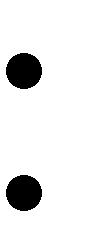 Федеральном законе от 23 ноября 2009 года № 261-ФЗ «Об энергосбережении и о повышении энергетической эффективности и о внесении изменений в отдельные законодательные акты Российской Федерации»;   Федеральном законе от 30.12.2012 № 318-ФЗ «О внесении изменений в Градостроительный кодекс Российской Федерации и отдельные законодательные акты Российской Федерации»;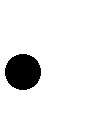    Постановлении Правительства Российской Федерации от 22 февраля 2012 года № 154 «О требованиях к схемам теплоснабжения, порядку их разработки и утверждения»;   Постановление Правительства РФ от 08.08.2012 № 808 «Об организации теплоснабжения в РФ и о внесении изменений в отдельные акты Российской Федерации»;   Постановление Правительства РФ от 22.10.2012 № 1075 «О ценообразовании в сфере теплоснабжения»;   Приказ Минэнерго России N 565, Минрегиона России N 667 от 29.12.2012 "Об утверждении методических рекомендаций по разработке схем теплоснабжения".Основные решения по обоснованию эффективного и безопасного функционирования системы теплоснабжения, ее развития с учетом правового регулирования в области энергосбережения и повышения энергетической эффективности разработаны в соответствии с требованиями:   Генерального плана Тосненского городского поселения Тосненского района Ленинградской области, утвержденный Решением Совета депутатов МО Тосненское городское поселение Тосненского района Ленинградской области от 02. 12 2013 № 218 (далее Генеральный план);   Проекта Программы социально-экономического развития муниципального образования Тосненский район Ленинградской области на период до 2017 года, разработанного администрацией МО «Тосненский район» в январе 2014 года.   Муниципального контракта № 2 от 06.12.2013 г. на выполнение работ по разработке схемы теплоснабжения муниципального образования Тосненское городское поселение Тосненского района Ленинградской области в соответствии с техническим заданием.Основные принципы разработки Схемы теплоснабженияСхема теплоснабжения разработана с соблюдением следующих принципов:  обеспечение безопасности и надежности теплоснабжения потребителей в соответствии с нормативно-правовыми требованиями;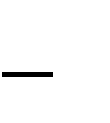   обеспечение энергетической эффективности теплоснабжения и потребления тепловой энергии с учетом требований, установленных федеральными законами;  обеспечение приоритетного использования комбинированной выработки тепловой и электрической энергии для организации теплоснабжения с учетом экономической обоснованности;  соблюдение баланса экономических интересов теплоснабжающих организаций и интересов потребителей;  минимизация затрат на теплоснабжение в расчете на единицу тепловой энергии для потребителя в долгосрочной перспективе;  обеспечение	недискриминационных	и	стабильных	условий	осуществления предпринимательской деятельности в сфере теплоснабжения;  согласование схемы теплоснабжения с программами развития МО Тосненское городское поселение Тосненского района Ленинградской области.Основные направления и принципы развития системы теплоснабжения МО Тосненское городское поселение Тосненского района Ленинградской областиОсновными направлениями развития системы теплоснабжения муниципального образования Тосненское городское поселение Тосненского района Ленинградской области являются следующие.  Обеспечение надежного теплоснабжения объектов жилищного фонда, социального назначения, транспортной инфраструктуры, коммунальных объектов от всех видов источников теплоснабжения независимо от их имущественной принадлежности.  Обеспечение согласованного развития тепловых сетей при их реконструкции с выводом из работы морально устаревшего и физически изношенного оборудования.  Обеспечение согласованного развития тепловых сетей с техническим перевооружением действующих теплогенерирующих мощностей, проводимыми на базе ввода в эксплуатацию высокоэффективного оборудования и демонтажа в установленном порядке морально устаревшего и физически изношенного энергетического оборудования.  Реконструкция существующих локальных источников теплоснабжения или строительство новых в районах, где технически невозможно или нерационально развитие централизованных систем теплоснабжения.  Масштабное внедрение энергосбережения в жилищном фонде, коммунальном комплексе МО Тосненское городское поселение Тосненского района Ленинградской области.  Поэтапное техническое перевооружение индивидуальных тепловых пунктов потребителей с переводом на закрытую схему горячего водоснабжения.  Снижение негативного воздействия топливно-энергетического комплекса на окружающую среду МО Тосненское городское поселение Тосненского района Ленинградской области.Основными принципами развития системы централизованного теплоснабжения МО Тосненское городское поселение Тосненского района Ленинградской области являются следующие.  Преимущественное развитие системы централизованного теплоснабжения на базе существующих теплогенерирующих мощностей.  Проектирование циркуляционных тепловых сетей от источников централизованного теплоснабжения для транспортировки тепловой энергии на отопление, вентиляцию и горячее водоснабжение.  Секционирование тепловых сетей и коллекторов сетевой воды источников теплоснабжения в целях повышения надежности теплоснабжения.  Присоединение новых потребителей тепла к тепловым сетям по независимой схеме для повышения надежности и устойчивости теплоснабжения.  Резервирование между зонами теплоснабжения от различных источников тепловой энергииОсновными принципами развития систем теплоснабжения, удаленных от системы централизованного теплоснабжения МО Тосненское городское поселение Тосненского района Ленинградской области являются следующие.  Реконструкция тепловых источников с выводом из эксплуатации и замещением избыточных устаревших тепловых мощностей высокоэффективными блочно- модульными отопительными котельными.  Оптимизация затрат на эксплуатацию тепловых мощностей за счет применения унифицированного состава оборудования при проведении реконструкции.  Внедрение автоматизированных систем управления технологическим процессом и сокращение числа обслуживаемых котельных.Сокращение объемов потребления органического топлива и угля.Показатели перспективного спроса на тепловую энергию (мощность) и теплоноситель в установленных границах территории МО Тосненское городское поселение Тосненского района Ленинградской областиХарактеристика муниципального образованияХарактеристика климатической зоныКлимат Ленинградской области – переходный от континентального к морскому, характеризуется теплым дождливым летом и умеренно холодной зимой.В настоящее время актуальным является  свод правил «Строительная климатология» (СП 131.13330.2012 Строительная климатология. Актуализированная редакция СНиП 23-01-99* (с Изменениями N 1, 2)).Данный свод правил устанавливают климатические параметры, которые применяют при проектировании гражданских, производственных зданий и сооружений, систем отопления, вентиляции, кондиционирования, водоснабжения, при планировке и застройке городских и сельских поселений.В случае отсутствия в таблицах СП 131.13330.2012 данных для района строительства значения климатических параметров следует принимать равными значениям климатических параметров ближайшего к нему пункта, приведенного в таблице и расположенного в местности с аналогичными условиями.Для Ленинградской области в рассматриваемом документе приведены три населенных пункта: город Санкт-Петербург (отнесен к Ленинградской области), город Тихвин и поселок Свирица.При проектировании системы теплоснабжения расчетная температура наружного воздуха принимается на уровне средней температуры наиболее холодной пятидневки обеспеченностью 0,92. Для Санкт-Петербурга эта величина составляет -24°С, для Тихвина и Свирицы – -29°С (таблица 1).Продолжительность отопительного периода определяется по продолжительности периода со средней суточной температурой наружного воздуха ≤ 8 °С. Для Санкт-Петербурга эта величина составляет 213 суток, для Тихвина – 223 суток, для Свирицы – 228 суток.За период с апреля по октябрь среднее количество осадков в Санкт-Петербурге оценивается на уровне 423 мм, в Тихвине – 462 мм, в Свирице – 405 мм (таблица 2).Средняя годовая температура в Санкт-Петербурге составляет 5,4°С, в Тихвине – 3,8°С, в Свирице – 3,2°С (таблица 3).Средняя суточная амплитуда температуры наружного воздуха в Санкт-Петербурге изменяется от 3,8°С в ноябре до 9,3°С в мае, в Тихвине – от 4,6°С в ноябре до 12,3°С в мае (таблица 4).* – климатические параметры рассчитаны за период наблюдений 1966-2010 гг.Таблица 3. Средняя месячная и годовая температуры воздуха   Средняя многолетняя температура на территории Тосненского городского поселения достигает зимой -6,1 – -8,8 градусов Цельсия, летом +14,4 – 17,9 градусов Цельсия. Минимальные температуры достигали -50 градусов Цельсия (1939 г.). Продолжительность безморозного периода изменяется от 105 дней (1956 г.) до 182 дней (1950 г.). Первые заморозки отмечаются в сентябре-октябре, последние – в мае. Среднегодовое количество осадков составляет 527 мм.   На теплый период (апрель-октябрь) приходится до 70% осадков с максимумом в августе. Сумма осадков за холодный период (ноябрь-март) – 140  см,  за теплый период  (апрель-октябрь)  –  387 см.   Снеговой покров в среднем устанавливается в начале ноября, с колебаниями в отдельные годы от начала октября до середины декабря. Устойчивый снежный покров отмечается с начала декабря, наибольшей высоты снежный покров достигает в феврале. Среднее число дней со снежным покровом составляет 140 дней. Окончание таяния снега приходится на середину апреля, реже на конец марта.   Нормативная глубина сезонного промерзания грунтов по данным метеостанции «Гатчина» составляет для глин и суглинков - 1,27 м, для супесей, песков, мелких и пылеватых - 1,55 м.   В течение всего года преобладают ветры южных и юго-западных направлений. Среднегодовая скорость  ветра  –  3,7  м/с.  Среднемесячная  скорость  ветра  изменяется  в  пределах  от  2,8   до 4,2 м/с. Максимальная скорость ветра составляет 7,3 м/с.Административно-территориальное деление   Тосненское городское поселение Тосненского района Ленинградской области Тосненского района Ленинградской области является муниципальным образованием в соответствии с законом Ленинградской области от 22.12.2004 № 116-оз «Об установлении границ и наделении соответствующим статусом муниципального образования Тосненский муниципальный район и муниципальных образований в его составе». Этот закон также устанавливает границы поселения.Общая площадь земель муниципального образования составляет 41 182 га.Тосненское городское поселение Тосненского района Ленинградской области расположено в центральной части Тосненского муниципального района и граничит:   с северо-востока – с Никольским городским поселением и Нурминским сельским поселением Тосненского муниципального района;   с   юго-востока   –	с	Любанским городским поселением и Рябовским городским поселением Тосненского муниципального района;с юго-запада – с Лисинским сельским поселением Тосненского муниципального района; с северо-запада – с Форносовским городским поселением и Ульяновским городским поселением Тосненского муниципального района.В состав территории городского поселения входит 19 населенных пунктов:деревня Авати;деревня Андрианово;деревня Георгиевское;деревня Горка;деревня Гутчево;деревня Еглизи;деревня Жары;деревня Красный Латыш;деревня Мельница;деревня Новолисино;деревня Примерное;деревня Рублево;деревня Сидорово;поселок Строение;деревня Тарасово;город Тосно;деревня Усадище;поселок Ушаки;село Ушаки.   Административным центром поселения является город Тосно Тосненского района Ленинградской области. Город расположен на берегу реки Тосна (бассейн Невы), в 24 км к юго- востоку от границы Санкт-Петербурга и в 52 км от его исторического центра.   Территория Тосненского городского поселения сформировалась вдоль планировочного направления: Санкт-Петербург – Москва. В основе планировочной структуры лежат железная дорога и автомобильная дорога федерального значения, вдоль которых получили свое развитие г. Тосно, с. Ушаки и д. Жары. В целом структура поселения представляет собой радиальную пространственно-организованную структуру, сконцентрированную в планировочном центре  – г. Тосно. Функционально-пространственными центрами групп населенных мест (планировочных районов) являются сельские населенные пункты с застройкой городского типа– многоквартирными домами – это п. Ушаки, д. Новолисино, д. Тарасово, д. Георгиевское.   К настоящему времени сложились четыре планировочные оси Тосненского городского поселения.Главная планировочная ось сформировалась вдоль автодороги федерального значения направления Москва – Санкт-Петербург, параллельно участку Октябрьской железной дороги. Это планировочное направление связывает г. Тосно с с. Ушаки и д. Жары, в зоне влияния оси находятся п. Ушаки, д. Георгиевское и д. Красный Латыш.Вторая планировочная ось проходит по автодороге регионального значения Р-40, это планировочное направление связывает г. Тосно с п. Строение, в зоне влияния оси находятся крупные садоводческие товарищества.Направление вдоль автодороги Поги – Новолисино, обеспечивающее возможность перемещения населения с периферии западной части городского поселения (д. Еглизи) через д. Новолисино в сторону г. Тосно с его достаточно развитой производственной зоной и зоной общественного центра. Направление имеет второстепенное значение.Направление вдоль автодороги Ушаки – Рублёво – Гришкино, соединяющее с. Ушаки с д. Усадище и далее вдоль берега р. Тосна, образует практически сплошную ленту жилой застройки деревень Сидорово, Тарасово, Андрианово, Мельница, далее к деревням Рублёво, Авати, Горка и Гутчево. В зоне влияния оси находится д. Примерное. Направление имеет второстепенное значение.   Планировочно город Тосно представляет собой компактное образование, разделенное с северо- запада на юго-восток железнодорожной магистралью Московского направления на 2 крупныхпланировочных района, которые хорошо организованы в градостроительную систему из селитебных и внеселитебных зон, состоящих из жилых и промышленно-коммунальных районов. Планировочная структура города представляет собой систему микрорайонов и кварталов. Также просматривается тенденция формирования малоразмерных кварталов с жилыми улицами, характерными для малого города.   Застройка сельской местности городского поселения неоднородна, в основном это малоэтажная застройка традиционного усадебного типа. В д. Новолисино, д. Тарасово, п. Ушаки кроме усадебной застройки, построены группы жилых домов малой и средней этажности. Общественные центры сельских населенных пунктов сформированы не в полном объеме.Приросты площади строительных фондов муниципального образования   Прогноз развития жилой, общественно-деловой и промышленной застройки на период 2022- 2030 гг. выполнен в целях определения потребности в обеспечении вводимых строительных мощностей энергоресурсами на указанную перспективу. Необходимое развитие системы теплоснабжения должно осуществляться несколько опережающими темпами по сравнению со строительством жилых и общественно-деловых зданий и промышленных объектов.   В качестве исходных данных для разработки прогноза развития застройки муниципального образования использовались следующие источники информации:   Генеральный план Тосненского городского поселения Тосненского района Ленинградской области, утвержденный Решением Совета депутатов МО Тосненское городское поселение Тосненского района Ленинградской области от 02. 12 2013 № 218 (далее Генеральный план), с изменениями утвержденными постановлением Правительства Ленинградской области от 17.07.2017 №273, с учетом принятого решения о внесении изменений в генеральный план Тосненского городского поселения соответствии с постановлением администрации муниципальное образование Тосненский район Ленинградской области от 11.06.2019 №922-па «О подготовке предложений о внесении в генеральный план Тосненского городского поселения Тосненского района Ленинградской области изменений»;  План мероприятий по реализации стратегии социально-экономического развития муниципального образования Тосненский район Ленинградской области на период до 2030 года;   В соответствии с Генеральным планом планируется обеспечить централизованным теплоснабжением всю многоквартирную жилую и большинство общественной застройки на территории Тосненского городского поселения.   Основную часть усадебной застройки в городе и в сельских населенных пунктах планируется обеспечивать теплом на базе индивидуальных газовых тепловых установок. Кроме того, Генеральным планом рекомендуется рассмотреть альтернативную возможность отопления зданий с использованием низко-потенциального тепла грунтовых вод и водоемов (тепловых насосов).   Обеспечение тепловой энергией производственных и хозяйственно-бытовых объектов, расположенных на территории промышленных зон, действующих и перспективных, планируется осуществлять от локальных ведомственных источников, входящих в состав производственных комплексов.Таким образом, в соответствии с Генеральным планом на период его действия - до 2030 года будет сохранена существующая организация системы теплоснабжения городского поселения.   Развитие истопников тепловой энергии и тепловых сетей в населенных пунктов будет осуществляться, главным образом, для обеспечения надежности и качества теплоснабжения и для присоединения вновь построенных многоквартирных жилых домов и зданий общественно- делового назначения.   Прогноз развития жилой, общественно-деловой и производственной застройки на период 2014- 2030 гг. выполнен в целях определения потребности в обеспечении вводимых строительных мощностей энергоресурсами на указанную перспективу. Необходимое развитие систем коммунальной инфраструктуры должно осуществляться несколько опережающими темпами по сравнению со строительством жилых и общественно-деловых зданий и промышленных объектов.   Тосненское городское поселение Тосненского района Ленинградской области обладает мощным потенциалом жилищной и строительной застройки. Пригородное положение Тосненского городского поселения по отношению по отношению к Санкт-Петербургской агломерации и наличие удобных транспортных коммуникаций делают городское поселение привлекательным для постоянного проживания населения из Санкт-Петербурга, а, следовательно, для строительства коттеджных поселков для переселения части населения Санкт-Петербурга, которые хотят жить в экологически чистой среде, но продолжать работать в агломерации.   Расширению в соответствии с Генеральным планом подвергнуться населенные пункты: г. Тосно, п. Ушаки, с. Ушаки, д. Жары, д. Георгиевское, д. Тарасово, д. Мельница, д. Андрианово, д. Рублёво, д. Авати, д. Горка, д. Примерное, д. Новолисино, д. Еглизи.В пределах собственных границ остаются населенные пункты: п. Строение, д. Красный Латыш, д. Усадище, д. Сидорово, д. Гутчево.   Генеральный план Тосненского городского поселения предусматривает до 2030 года новое строительство многоквартирного жилого фонда в объеме 171,68 тыс. кв. м, общей площади индивидуальных домов – 758,7 тыс. кв. м, в том числе до 2020 года весь объем ввода многоквартирного жилого фонда (171,68 тыс. кв. м) и 298,5 тыс. кв. м индивидуальных домов (таблица ХХ).   Снос жилого фонда до 2020 года составит 0,2 тыс. кв. м общей площади, в период 2020-2030 годов снос жилого фонда не предусмотрен.   Общая площадь жилищного фонда Тосненского городского поселения на начало 2009 года составляет 961,5 тыс. м2 (4747 домов). Из всего жилищного фонда большинство (76,9 % или 739,0 тыс. м2 - 220 домов) составляет многоквартирный жилищный фонд и только 23,2 % (222,5 тыс. м2 или 4527 домов) – индивидуально определенные домовладения   Многоквартирная жилая застройка присутствует только в г. Тосно и 5 из 18 сельских населенных пунктов: д. Новолисино, п. Ушаки, с. Ушаки, д. Георгиевское и д. Тарасово.    Прогноз развития жилой застройки по годам планируемого периода (таблица НН) выполнен с учетом Генерального плана, существующих проектов и "Списка перспективных земельных участков для жилищного строительства и объектов соцкультбыта до 2025 г".   Массив жилой застройки г. Тосно получает развитие на запад, юг и юго-восточном направлениях. Самое крупное из них – западное направление, где на примыкающих к застроенной части города территориях запланирован на I очередь реализации генерального плана жилой микрорайон (№.7) переменной этажности (5-9 этажей) с развитой социальной инфраструктурой. Далее от него на запад вплоть до зоны ограничения застройки магистральных трубопроводов размещается район индивидуальной жилой застройки из девяти укрупненных кварталов общей площадью 134 га,. В районе запланирована собственная инфраструктура – школа, детский сад, система бульваров и небольшая коммунально-складская зона площадью 4 га. На I очередь застройки выделено два квартала общей площадью 27,2 га.   Следующий по размеру район размещения индивидуального жилищного строительства запланирован в северо-восточной части города, расположенной по отношению к центру города. Размещение там нового массива застройки с комплексным социально-культурной сферы даст новый импульс развития и благоустройства этой части города. Зоны нового строительства размещены на юго-востоке по отношению к застроенному району имеют общую площадь 120 га, из них запланировано на I очередь 27 га, там же предусмотрены общественно-деловые зоны общей площадью 5,5 га для размещения начальной школы, детского сада, магазинов; предусмотрены зоны озелененных территорий общего пользования.   Третий район индивидуального жилищного строительства площадью 19,7 га располагается к югу от основной части города и примыкает к р. Тосна, сложившемуся массиву индивидуальной жилой застройки, и к спортивно-рекреационному парку, что обеспечивает его повышенную привлекательность для застройщиков, в связи с этим строительство в данной зоне запланировано на I очередь реализации. Там же предусмотрен участок общественно-деловой зоны под размещение детского сада.   В д. Новолисино рядом с зоной среднеэтажной жилой застройки запланирована общественно- деловая зона, а к северо-востоку от парка «Княже-Лисино», вдоль улиц со сложившейся застройкой запланирован квартал индивидуальной жилой застройки.   В п. Ушаки упорядочивается зона частной коммунальной застройки – гаражи, склады, погреба. В южной и юго-западной части поселка на противоположном от существующей жилой зоны берегу реки запланированы несколько кварталов индивидуальной жилой застройки, там же, на юге общественно-деловая зона.   С. Ушаки получает несколько небольших общественно-деловых зон в центральной части, на которых разместятся крытый рынок и торговый центр. Развитие жилой зоны предусмотрено в западной части села на землях опытной станции – там запланирован квартал индивидуальной жилой застройки.   В д. Георгиевское происходит упорядочивание и реконструкция сложившейся застройки – пятно частных коммунальных сооружений (гаражи, сараи, погреба) в центре деревни полностью реконструируются. Запланированы несколько участков для развития индивидуальной жилой застройки, а также общественно-деловая зона.Таблица 5. Прогноз изменения жилого фонда согласно Генеральному плану Тосненского городского поселения*входит в зону действия системы теплоснабженияТаблица 6. Прогноз нового строительства жилого фонда МО "Тосненское городское поселение Тосненского района Ленинградской области" (тыс.кв.м)*перспективные нагрузки системы теплоснабженияНа территории Тосненского городского поселения предусмотрено размещение учреждений социально-культурной сферы обслуживания повседневного спроса исходя из необходимости обслуживания группы населенных пунктов. Периодическое обслуживание будет производиться в центре городского поселения в г. Тосно, который сосредоточит в себе объекты периодического спроса. Сезонное население предполагается обеспечить магазинами повседневного спроса, спортивными площадками, а также амбулаторно-поликлиническими учреждениямиТаблица 7. Новое строительство объектов общественно-деловой застройки в соответствии с Генеральным планом (только по населенным пунктам, обеспечиваемым системой теплоснабжения)Приросты потребления тепловой энергии (мощности)Прогноз объемов прироста нагрузок выполнен в соответствии с объемами ввода объектов жилого, общественно-делового и производственного назначения по нормативным показателям (Таблица 8).Таблица 8. Удельные показатели тепловых нагрузок теплоснабженияУдельные показатели тепловых нагрузок для объектов жилого назначения в расчетах приняты в соответствии с ТСН 30-305-2002 и ТСН 30-306-2002.Таблица 9. Прогноз прироста нагрузок системы теплоснабжения в связи с новым строительством жилой и общественно-деловой недвижимости в зонах централизованного теплоснабжения МО Тосненское городское поселение Тосненского района Ленинградской области (Гкал/ч)Таблица 10. Прогноз прироста нагрузки в зонах индивидуального строительства (малоэтажной застройки) в связи с новым строительством в жилищно-коммунальном секторе МО "Тосненское городское поселение Тосненского района Ленинградской области" (Гкал/ч)Перспективные	балансы	тепловой	мощности	источников	тепловой энергии и тепловой нагрузки потребителейОписание	существующих	и	перспективных	зон	действия	систем теплоснабжения и источников тепловой энергииКотельная «Квартальная»Зона теплоснабжения находится в г. Тосно и ограничена железной дорогой, ул. Вокзальной Типографским проездом, ул. Радищева и придорожной территорией вдоль ш. Барыбина.2 ) Котельная «Юго-Западная»Зона теплоснабжения двухтрубная находится в г. Тосно и ограничена, ул. Промышленной, ул. Станиславского, пр.Ленина ул. Радищева, ш.Барыбина и четырехтрубная система находится на участке промышленной зоны Тосно-2 вдоль Московского ш.3) Котельная «Детский сад»Снабжает теплом рядом стоящее здание детского сада и здание УФМС.4) Котельная «Баня»Снабжает теплом здание бани.5) Котельная «Ушаки-1»Снабжает теплом многоквартирные застройки.6) Котельная «Ушаки-2»Снабжает теплом рядом стоящее здание школы.7) Котельная «Тарасово»Зона теплоснабжения находится в д. Тарасово и ограничена многоквартирными домами вдоль шоссе между д. Сидорово и Андрианово.8) Котельная «Георгиевское»Зона теплоснабжения находится в д. Георгиевское и ограничена шестью многоквартирными домами вдоль ул. Совхозной.9) Котельная «Новолисино»Зона теплоснабжения находится в п. Новолисино и ограничена жилой и общественно-деловой застройкой вокруг ул. Заводская.Рисунок 1 – Границы зон теплоснабжения города Тосно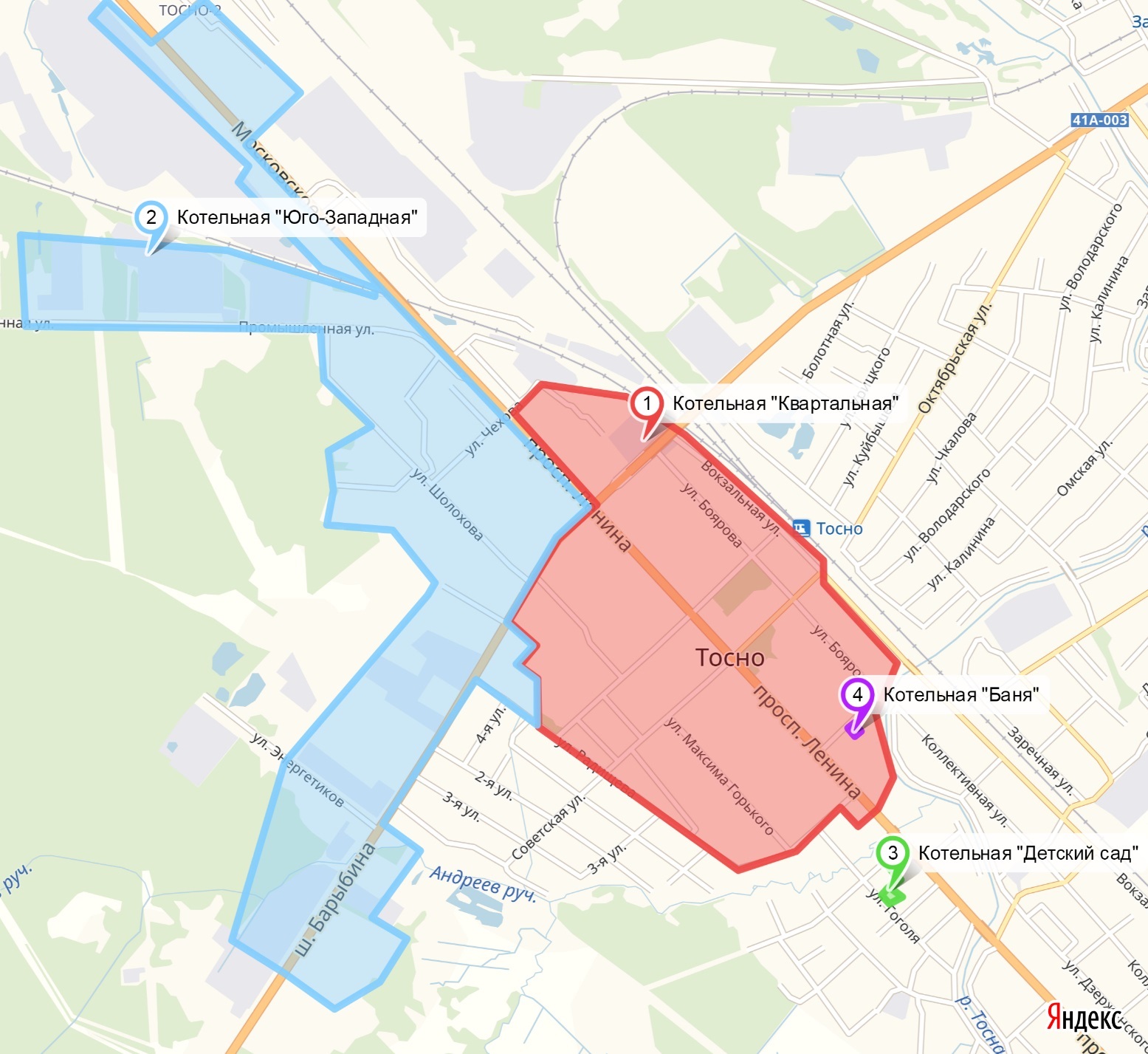 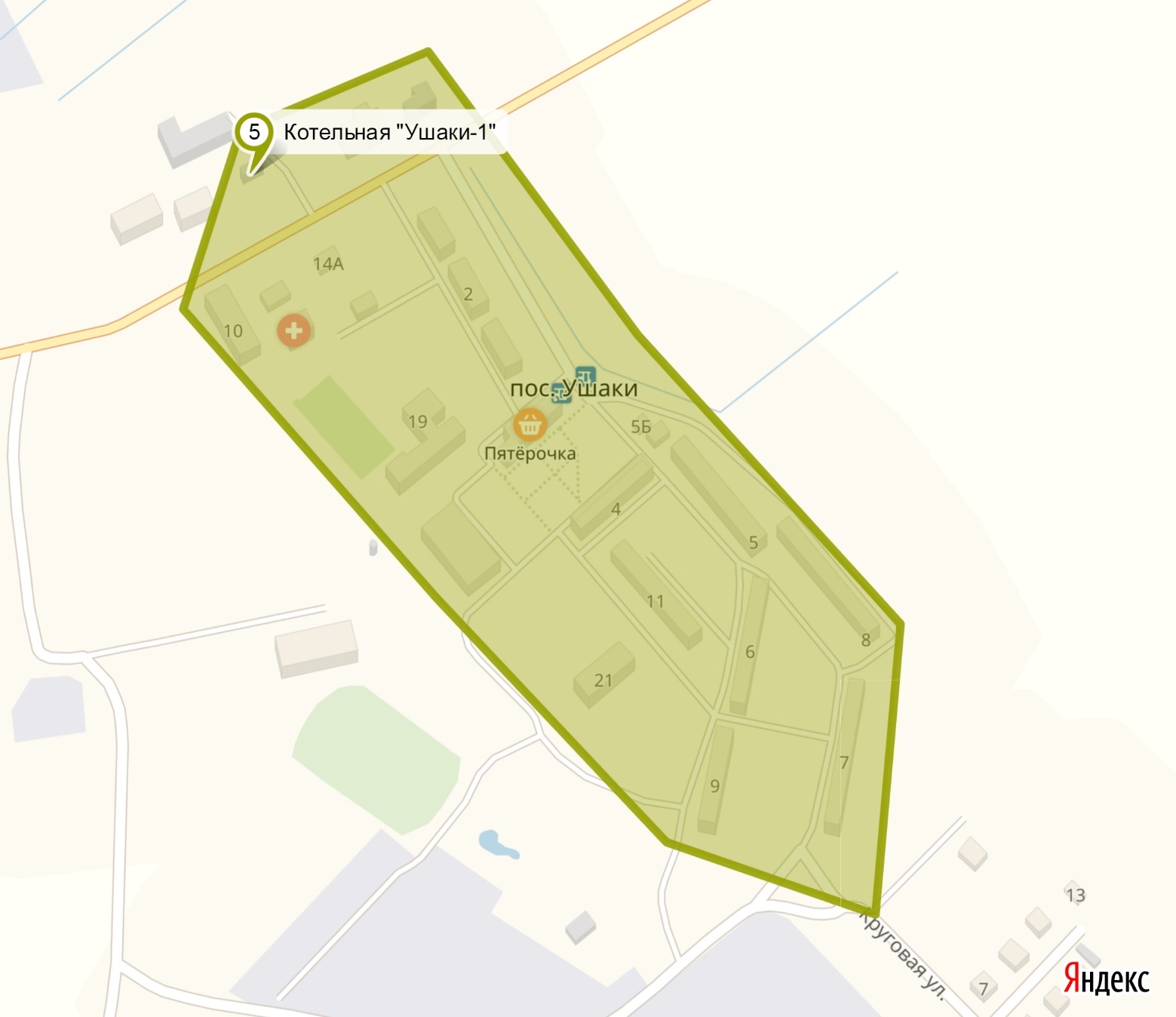 Рисунок 2 – Границы зоны теплоснабжения котельной «Ушаки-1»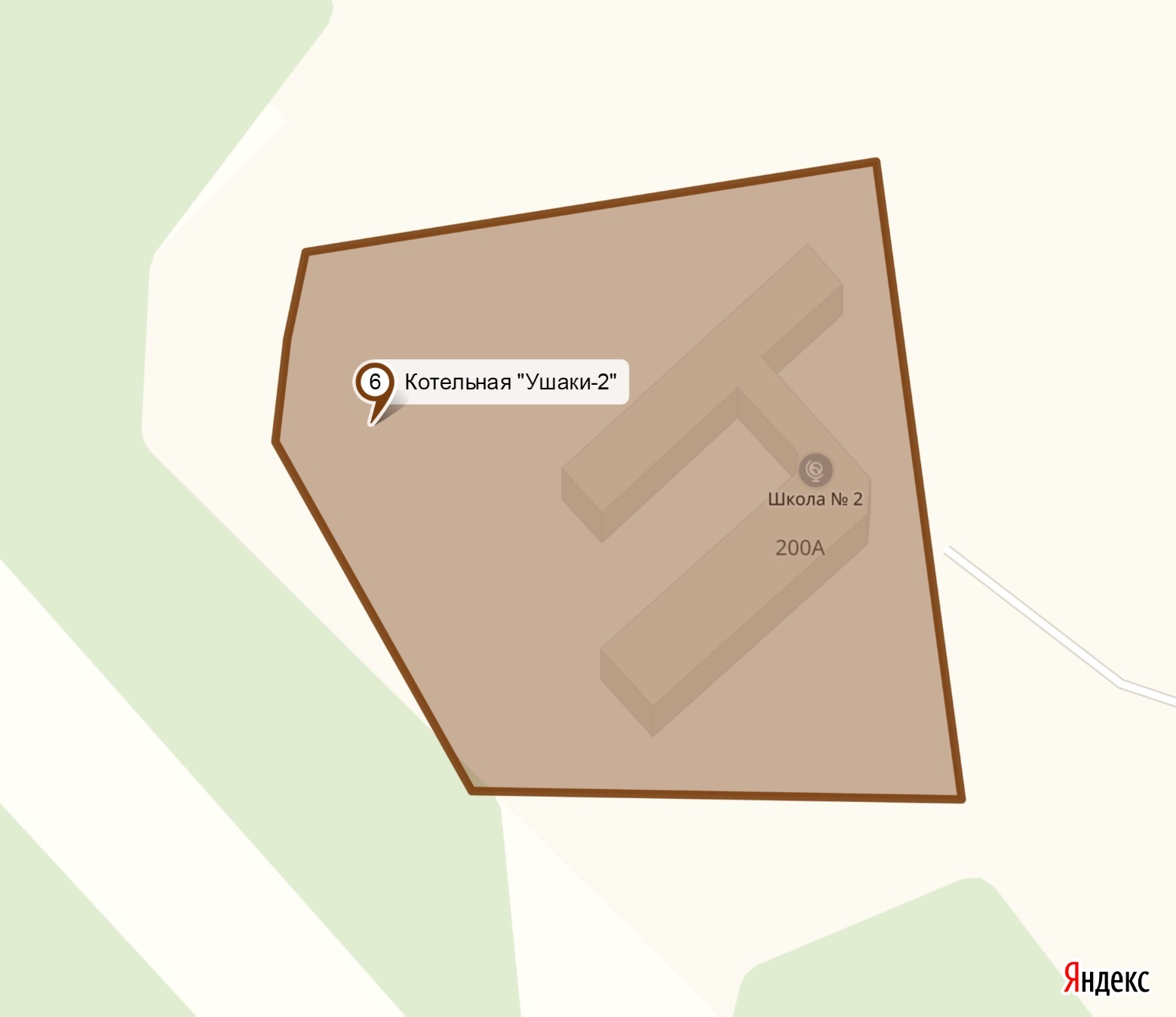 Рисунок 3 – Границы зоны теплоснабжения котельной «Ушаки-2»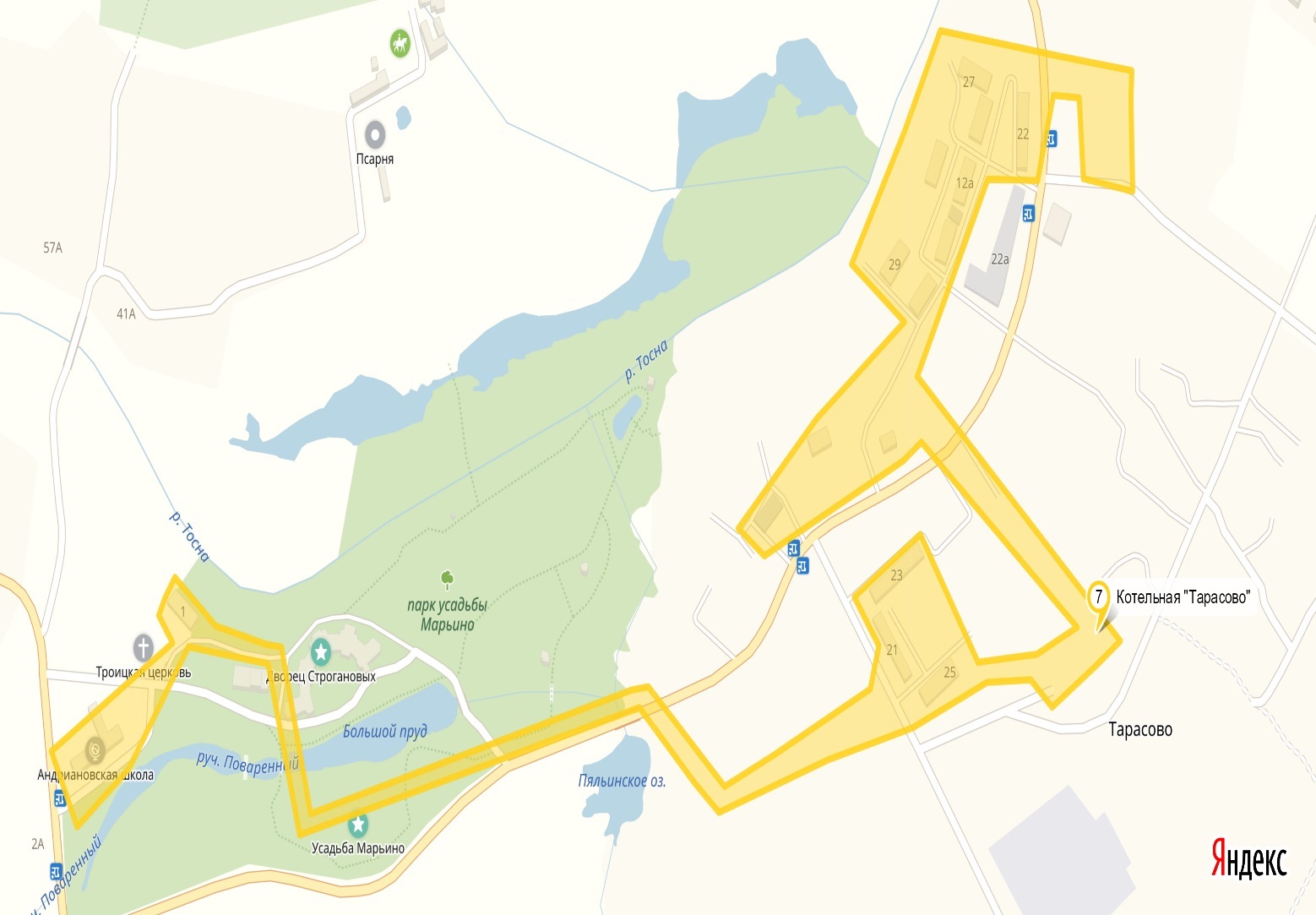 Рисунок 4 – Границы зоны теплоснабжения котельной «Тарасово»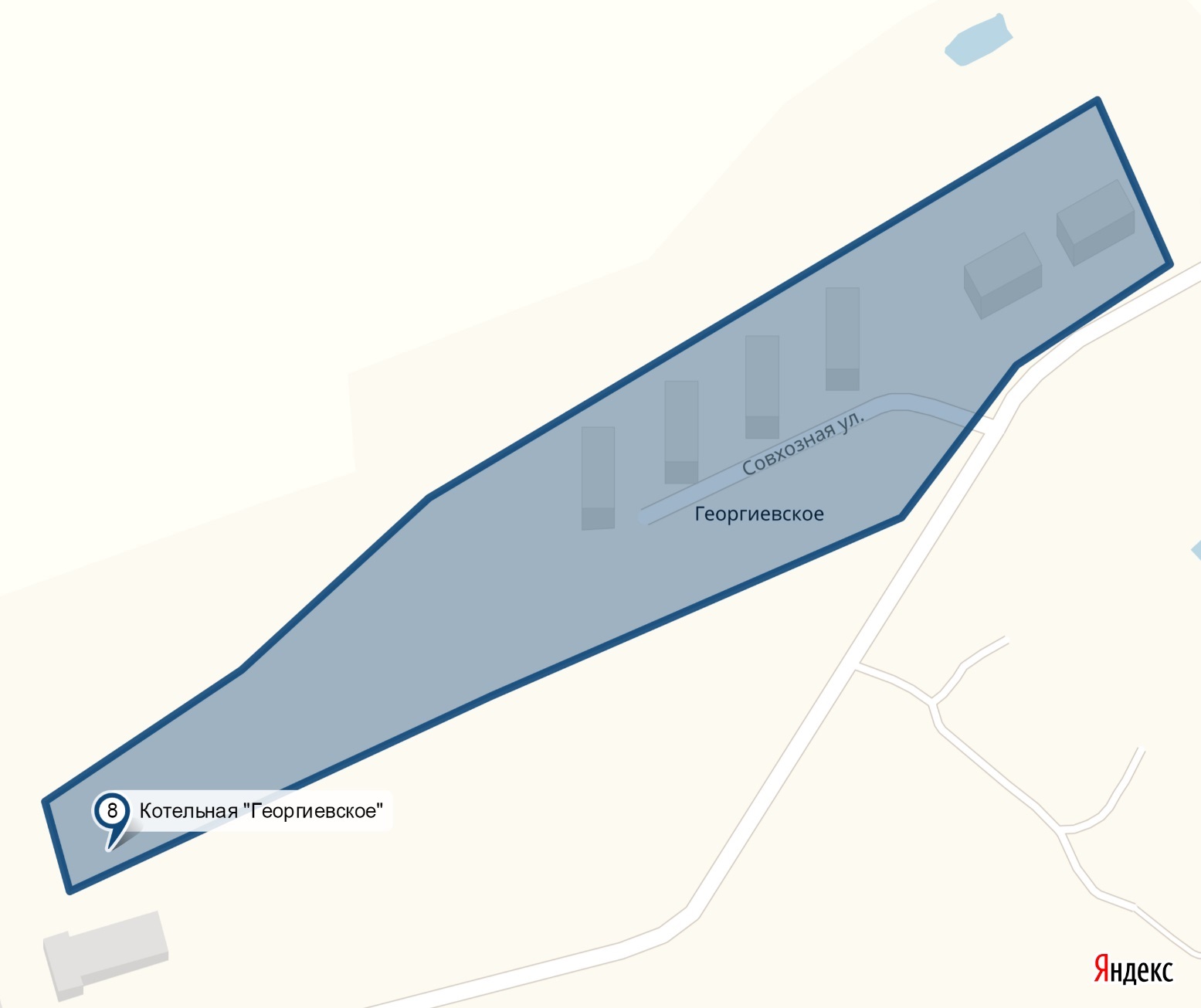 Рисунок 5 – Границы зоны теплоснабжения котельной «Георгиевское»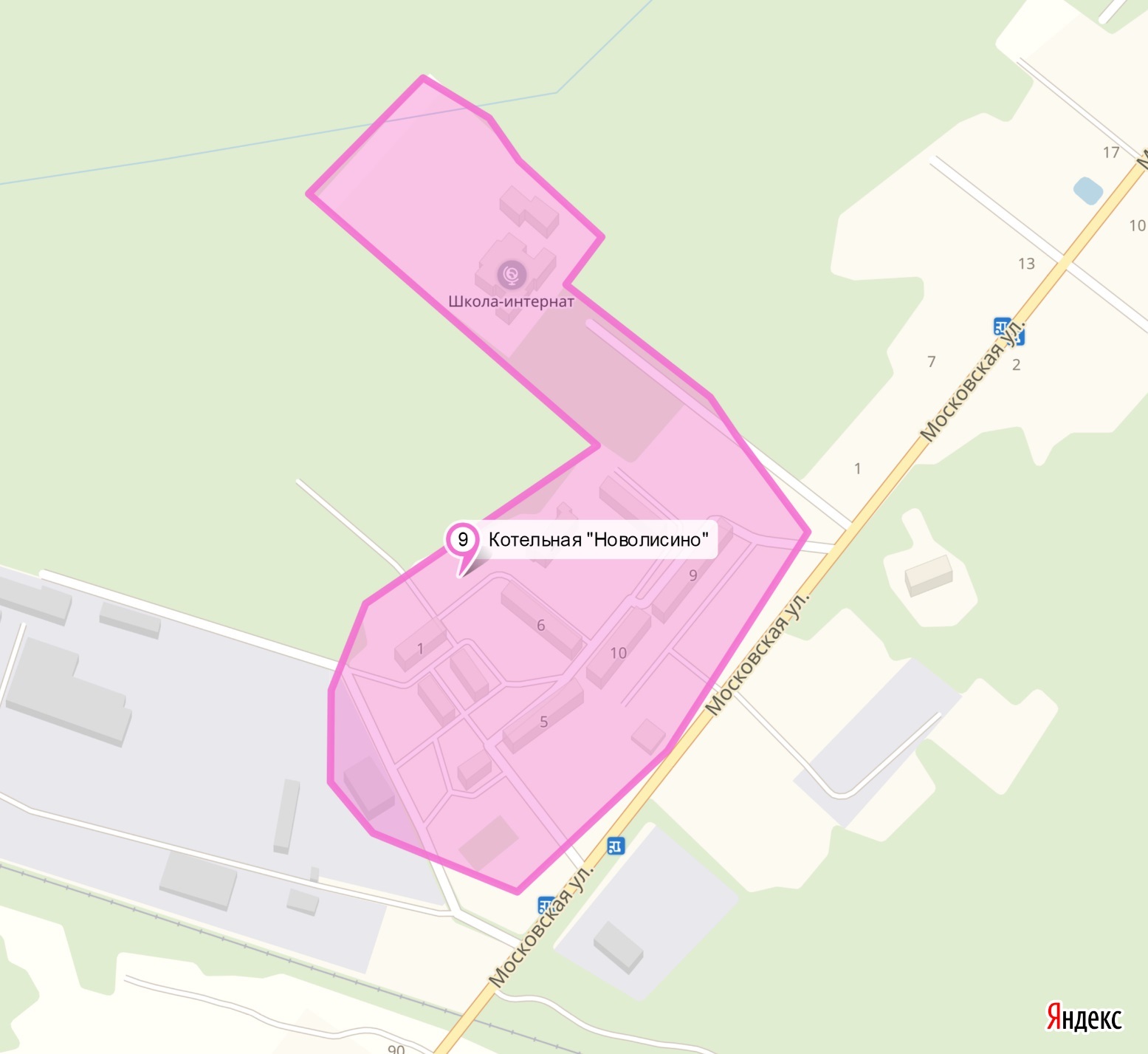 Рисунок 6 – Границы зоны теплоснабжения котельной «Новолисино»Согласно прогнозу развития застройки муниципального образования МО Тосненское городское поселение Тосненского района Ленинградской области (таблица 6) строительство будет происходить в каждом поселении муниципального образования. Централизованным теплоснабжением будет обеспечиваться многоквартирная и общественно-деловая застройка, которая, согласно Генеральному плану, будет развиваться в существующих зонах централизованного теплоснабжения (таблицы 6, 7).Описание существующих и перспективных зон действия индивидуальных источников тепловой энергииВ связи с перспективной застройкой малоэтажными жилыми зданиями на территориях поселений МО Тосненское городское поселение Тосненского района Ленинградской области в поселениях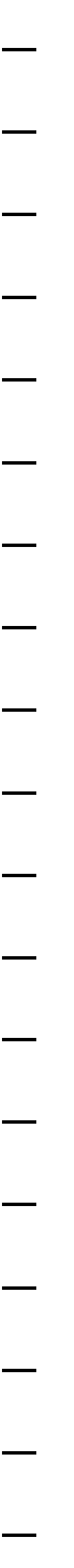 д. Авати;д. Андрианово;д. Георгиевское (только в части малоэтажной жилой застройки); д. Горка;д. Гутчево; д. Еглизи; д. Жары;д. Красный Латыш; д. Мельница;д. Новолисино (только в части малоэтажной жилой застройки); д. Примерное;д. Рублёво; д. Сидорово; п. Строение;д. Тарасово (только в части малоэтажной жилой застройки); г. Тосно (только в части малоэтажной жилой застройки);д. Усадище;п. Ушаки (только в части малоэтажной жилой застройки); с. Ушакиприрост тепловых нагрузок на период до 2030 года предлагается обеспечить от автономныхисточников тепловой энергии в границах зон теплоснабжения по границам застройки зданий в границах кадастрового деления объектов жилой и общественно деловой застройки.Перспективные балансы тепловой мощности и тепловой нагрузки в перспективных зонах действия источников тепловой энергии, в том числе работающих на единую тепловую сеть, на каждом этапеВ результате выполнения мероприятий по реконструкции, модернизации и строительству источников тепловой энергии и тепловых сетей определены тепловые балансы на период до 2030 года в разрезе источников тепловой энергии МО Тосненское городское поселение Тосненского района Ленинградской области.Таблица 11. Тепловой баланс Котельной «Квартальная» на период до 2030 годаТаблица 12. Тепловой баланс Котельной«Юго-Западная»на период до 2030 годаТаблица 13. Тепловой баланс Котельной «Детский сад» на период до 2030 годаТаблица 14. Тепловой баланс Котельной «Баня» на период до 2030 годаТаблица 15. Тепловой баланс Котельной «Ушаки-1»на период до 2030 годаТаблица 16. Тепловой баланс Котельной «Ушаки-2» на период до 2030 годаТаблица 17. Тепловой баланс Котельной «Тарасово» на период до 2030 годаТаблица 18. Тепловой баланс Котельной «Георгиевское»на период до 2030 годаТаблица 19. Тепловой баланс Котельной «Новолисино» на период до 2030 годаТаблица 20. Тепловой баланс МО Тосненское городское поселение Тосненского района Ленинградской области на период до 2030 годаПерспективные балансы теплоносителяСуществующая открытая схема горячего водоснабжения предусматривает подачу горячей воды потребителю с температурой 70 град.С в соответствии с требованиями СанПиН № 4723-88«Санитарные правила устройства и эксплуатации систем централизованного горячего водоснабжения», прекратившими применение в 2009 году. В соответствии с действующими требованиями СанПиН 2.1.4.2496-09 температура горячей воды в местах водоразбора независимо от применяемой системы теплоснабжения должна быть не ниже 60 ⁰С и не выше 75 ⁰СПри открытой схеме ГВС в период окончания или начала отопительного сезона, суммарно в течение 30 дней в год, происходит ухудшение показателей качества ГВС вследствие подключения к системе централизованного теплоснабжения потребителей тепловой энергии. Ухудшение показателей качества ГВС происходит из-за неудовлетворительного состояния внутридомовых систем отопления. При подключении систем отопления потребителей в обратные трубопроводы тепловой сети сбрасываются продукты коррозии из внутридомовых систем отопления.В закрытой схеме ГВС предусмотрен подогрев воды питьевого качества до требуемых параметров без прямого контакта с сетевой водой. Перевод ГВС на закрытую схему обеспечивает круглогодичную бесперебойную подачу потребителям горячей воды, соответствующий требованиям, предъявляемым к качеству, независимо от переключений в системе теплоснабжения.Существующие нормы потребления холодного и горячего водоснабжения, утвержденные постановлением Правительства Ленинградской области от 11.02.2013 года № 25, рассчитаны для температуры горячей воды в местах водозабора 60 ⁰С. В связи с применением температурного режима горячего водоснабжения в местах водоразбора 60 ⁰С предусмотрено изменение соотношения объемов потребления горячей и холодной воды на смешение.По состоянию на 01.01.2023 система централизованного теплоснабжения г. Тосно является открытой. Система централизованного теплоснабжения поселений к настоящему моменту является закрытой.В существующей открытой схеме ГВС г. Тосно удельный расход тепловой энергии для приготовление 1 куб.м горячей воды составляет 0,065 Гкал/куб.м. При переводе на закрытую схему ГВС показатели удельного расхода тепловой энергии на выработку 1 куб.м горячей воды на период до 2024 года уменьшатся на 16% и составят 0,055 Гкал/куб.м соответственно.Объем расхода воды на ГВС из тепловой сети (по открытой схеме) уменьшится с 1 181 тыс.  куб. м до 0 куб. м. Объем расходы воды на ГВС из водопроводной сети (по закрытой схеме) увеличится с 126 тыс. куб. м до 1 919 куб.м .Предложения	по	строительству,	реконструкции	и	техническому перевооружению источников тепловой энергииПредложения о строительстве источников тепловой энергии с комбинированной выработкой тепловой и электрической энергии для обеспечения перспективных тепловых нагрузокПерспективные тепловые нагрузки на территории МО Тосненское городское поселение Тосненского района Ленинградской области не обеспечивают оптимальную загрузку мощностей с комбинированной выработкой тепловой и электрической энергии.Предложения о реконструкции действующих источников тепловой энергии с комбинированной выработкой тепловой и электрической энергии для обеспечения перспективных приростов тепловых нагрузокНа территории МО Тосненское городское поселение Тосненского района Ленинградской области отсутствуют действующие источники тепловой энергии с комбинированной выработкой тепловой и электрической энергии.Предложения о реконструкции котельных для выработки электроэнергии в комбинированном цикле на базе существующих и перспективных тепловых нагрузокПерспективные тепловые нагрузки на территории МО Тосненское городское поселение Тосненского района Ленинградской области не обеспечивают оптимальную загрузку мощностей с комбинированной выработкой тепловой и электрической энергии.Предложения о переводе в пиковый режим работы котельных по отношению к источникам тепловой энергии с комбинированной выработкой тепловой и электрической энергииНа территории МО Тосненское городское поселение Тосненского района Ленинградской области отсутствуют действующие источники тепловой энергии с комбинированной выработкой тепловой и электрической энергии.Предложения по расширению зон действия действующих источников тепловой энергии с комбинированной выработкой тепловой и электрической энергииНа территории МО Тосненское городское поселение Тосненского района Ленинградской области отсутствуют действующие источники тепловой энергии с комбинированной выработкой тепловой и электрической энергии.Предложения о выводе в резерв и (или) вывода из эксплуатации котельных при передаче тепловых нагрузок на другие источники тепловой энергииНа период до 2030 года при передаче тепловых нагрузок на другие источники тепловой энергии вывод в резерв и (или) вывод из эксплуатации котельных на территории МО Тосненское городское поселение Тосненского района Ленинградской области не планируется.Предложения о загрузке источников тепловой энергии, распределении (перераспределении) тепловой нагрузки потребителей тепловой энергии в каждой зоне действия системы теплоснабжения между источниками тепловой энергии, поставляющими тепловую энергию в данной системе теплоснабжения, на каждом этапеЦентрализованные зоны теплоснабжения МО Тосненское городское поселение Тосненского района Ленинградской области по своим характеристикам можно разбить на три вида: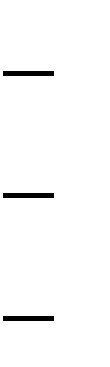 централизованные зоны теплоснабжения поселений; централизованная зона теплоснабжения г. Тосно;изолированные зоны теплоснабжения в г. Тосно Котельной Бани и Котельной детского сада, в с. Ушаки Котельной школы.Централизованные зоны теплоснабжения поселений характеризуются (таблица 22):   равномерным распределением тепловой нагрузки в зоне общественно-деловой ижилой застройки;  обеспеченностью нужд системы теплопотребления тепловыми мощностями источников тепловой энергии;Таблица 22. Сравнительные показатели эффективности работы источников тепловой энергии в зоне централизованного теплоснабжения поселений МО Тосненское городское поселение Тосненского района Ленинградской области в 2022годуЦентрализованные зоны теплоснабжения г. Тосно характеризуются (таблица 23):   несбалансированным распределением тепловой нагрузки в зоне общественно-деловой и жилой застройки между источниками теплоснабжения;наличием значительного резерва мощности на одних источниках, наличие дефицита    мощности на других источниках.Таблица 23. Сравнительные показатели эффективности работы источников тепловой энергии в зоне централизованного теплоснабжения г. Тосно МО Тосненское городское поселение Тосненского района Ленинградской области в 2022 годуСпособы решения проблемы несбалансированного распределения тепловой нагрузки в г. Тосно следующие.Увеличение тепловой мощности Квартальной котельной.Переключение части тепловой мощности с Квартальной котельной на Юго- Западную.Увеличение мощности Квартальной котельной потребует проведение модернизации участка магистральной сети с расширением канала, проходящей под трассой Санкт- Петербург-Москва. В связи с этим переключение части тепловой мощности с Квартальной котельной на Юго-Западную является предпочтительным (второй вариант).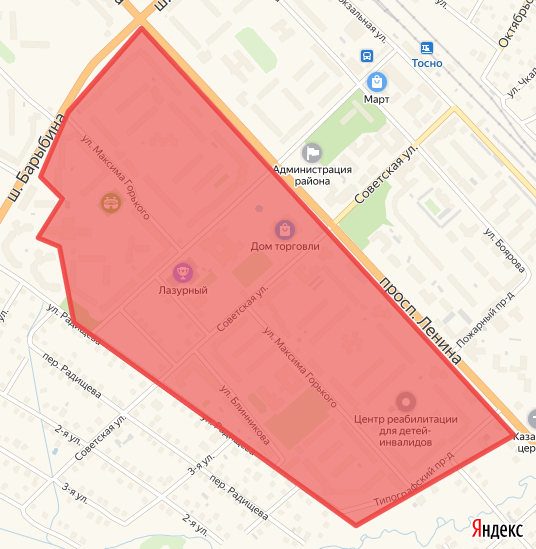 Рисунок 8 - Границы зоны теплоснабжения для перераспределения тепловой нагрузкиПри выборе второго варианта перспективная нагрузка в г. Тосно на период до 2030 года будет нагружаться на Юго-Западную котельную согласно таблице 9. Это в свою очередь потребует проведение модернизации Юго-Западной котельнойИзолированные системы теплоснабжения характеризуются обеспеченностью нужд системы теплопотребления тепловыми мощностями источников тепловой энергии. Дополнительная загрузка данных источников тепловой энергии на период до 2030 года не планируется.Предложения об организации индивидуального теплоснабжения в зонах застройки поселения малоэтажными жилыми зданиямиВ связи с перспективной застройкой малоэтажными жилыми зданиями на территориях поселений МО Тосненское городское поселение Тосненского района Ленинградской области (таблица 10) в поселенияхд. Авати;д. Андрианово;д. Георгиевское (только в части малоэтажной жилой застройки); д. Горка;д. Гутчево; д. Еглизи; д. Жары;д. Красный Латыш; д. Мельница;д. Новолисино (только в части малоэтажной (индивидуальной) жилой застройки); д. Примерное;д. Рублёво; д. Сидорово; п. Строение;д. Тарасово (только в части малоэтажной (индивидуальной) жилой застройки); г. Тосно (только в части малоэтажной (индивидуальной) жилой застройки);д. Усадище;п. Ушаки (только в части малоэтажной жилой (индивидуальной) застройки); с. Ушакиприрост тепловых нагрузок на период до 2030 года предлагается обеспечить от автономныхисточников тепловой энергии в границах зон теплоснабжения по границам застройки зданий в границах кадастрового деления объектов жилой и общественно деловой застройки или индивидуальных источников тепловой энергии.Предложения	об	организации	теплоснабжения	в	производственных зонах на территории поселения, городского округаСогласно Генеральному плану МО Тосненское городское поселение Тосненского района Ленинградской области, существующим проектам застройки производственных объектов в соответствующих зонах обеспечение теплоснабжения таких объектов на период до 2030 года планируется осуществлять от собственных источников тепловой энергии.Предложения по строительству и реконструкции тепловых сетейПредложения о реконструкции и строительства тепловых сетей, обеспечивающих перераспределение тепловой нагрузки из зон с дефицитом тепловой мощности в зоны с избытком тепловой мощности (использование существующих резервов)Для увеличения пропускной способности магистральных сетей, прокладывается тру-бопровод Ду 500 от Юго-Западной котельной.  реконструкция участка от Юго-Западной котельной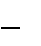          (в двухтрубном исчислении), D=530мм (рисунок 18).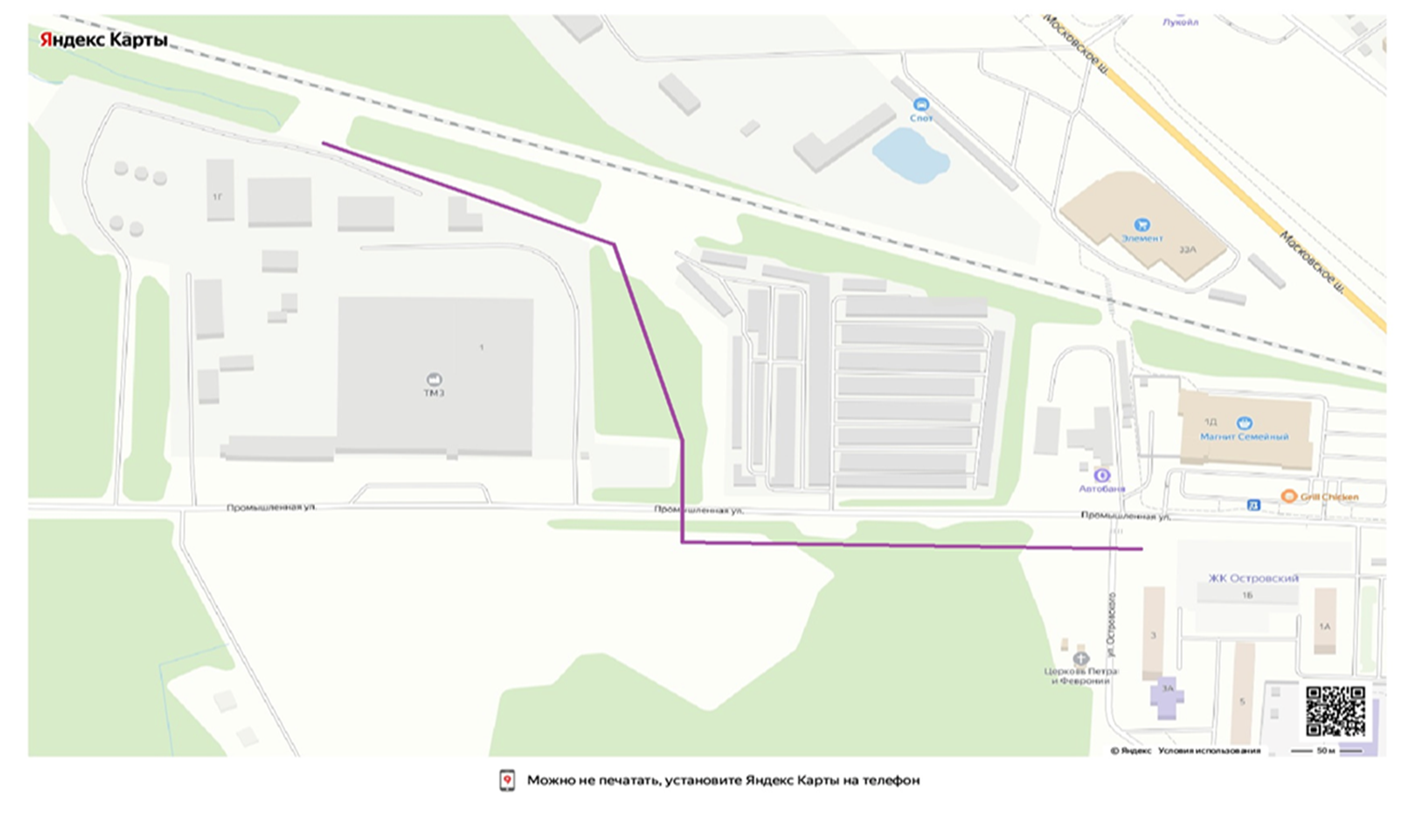 Рисунок 18 - Участок тепловой сети от Юго Западной котельнойПредложения о строительстве тепловых сетей для обеспечения перспективных приростов тепловой нагрузки под жилищную, комплексную или производственную застройку во вновь осваиваемых районах поселенияВ целях создания в зонах перспективной застройки (рисунок 6) г. Тосно технической возможности для присоединения объектов нового строительства на период до 2030 года предлагается обеспечить строительство магистральных и распределительных сетей от Юго- Западной котельной в район территориального планирования перспективного строительства суммарным итогом 6 000 м в двухтрубном исчислении.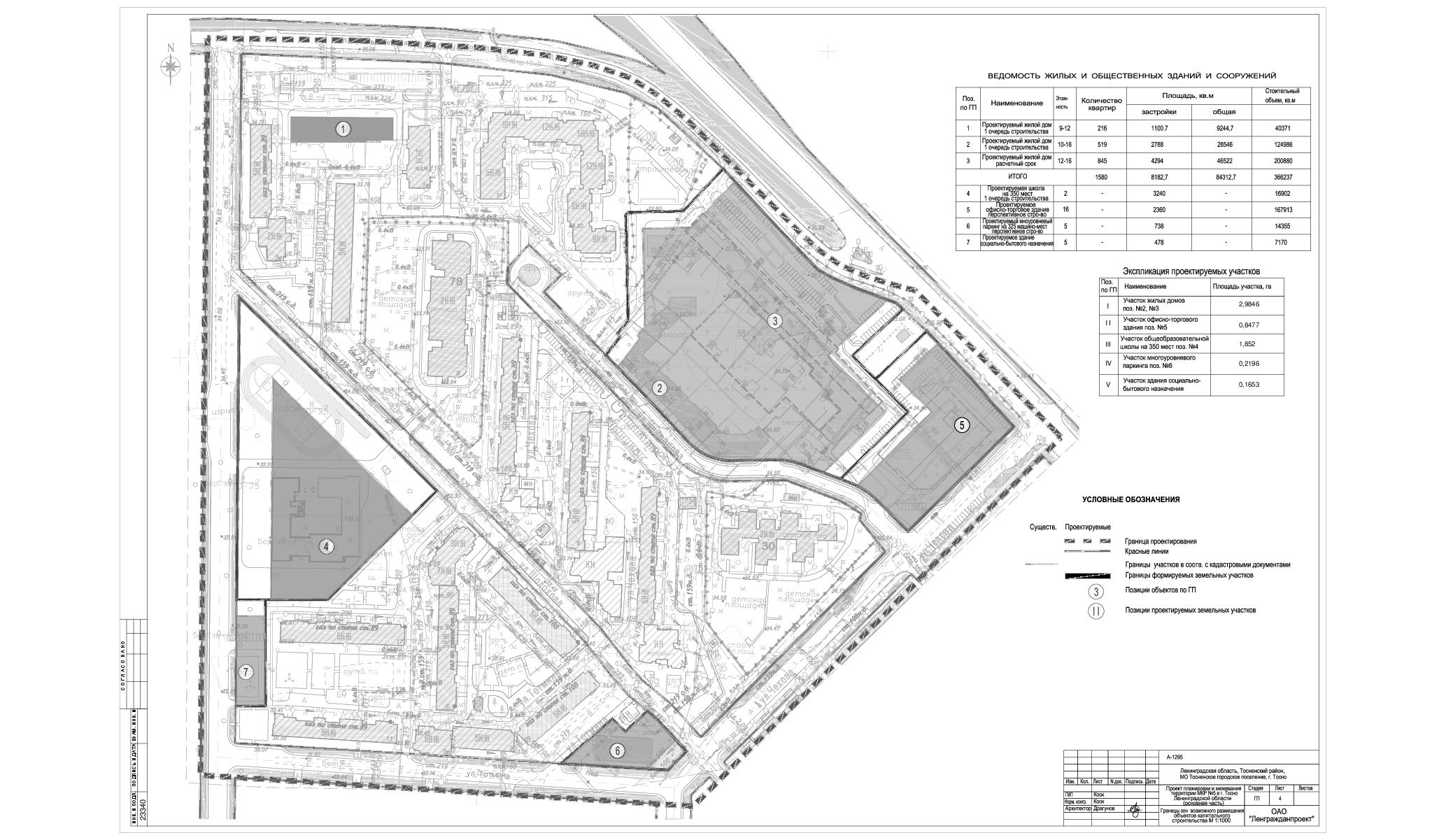 Рисунок 10 – Зона перспективной застройки мкр.№ 5 г. Тосно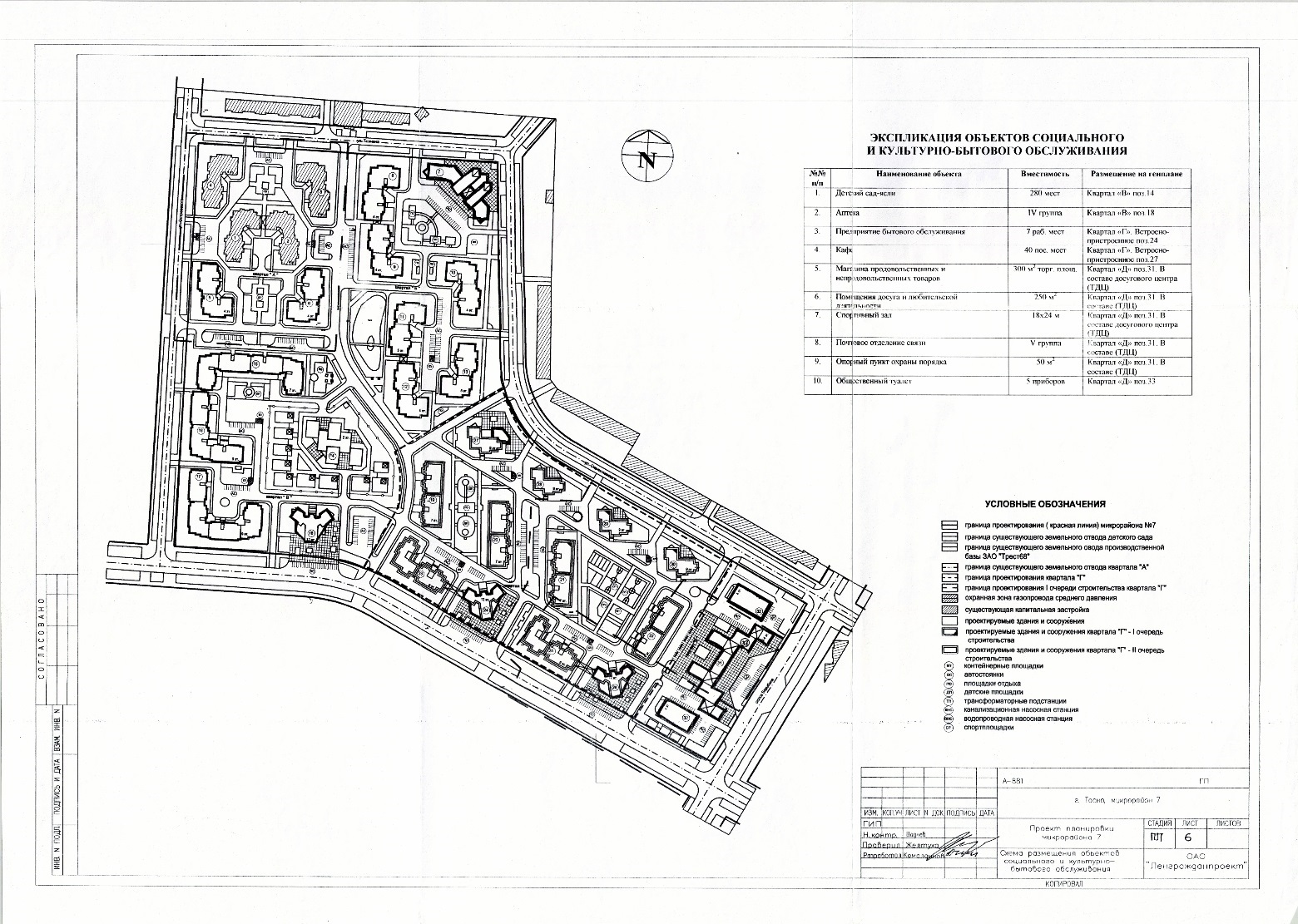 Рисунок 11 – Зона перспективной застройки мкр.№ 7 г. ТосноПредложения о строительстве тепловых сетей, обеспечивающих условия, при наличии которых существует возможность поставок тепловой энергии потребителям от различных источников тепловой энергии при сохранении надежности теплоснабженияВ случае выполнения мероприятий, необходимых для переключения части потребителей с Квартальной  котельной  на   Юго-Западную,   существующая   схема   тепловых   сетей  МО Тосненское городское поселение Тосненского района Ленинградской области будет обеспечивать резервирование зоны централизованного теплоснабжения г. Тосно от независимых источников тепловой энергии по перемычкам распределительных трубопроводов.Предложения о строительстве или реконструкции тепловых сетей для повышения	эффективности	функционирования	системы теплоснабжения  Дополнительное строительство тепловых сетей для повышения эффективности функционирования  системы централизованного теплоснабжения на территории МО Тосненское городское поселение Тосненского района Ленинградской области на период до 2030 года не требуется.Предложения	о	строительстве	тепловых	сетей	для	обеспечения нормативной надежности теплоснабженияДополнительное строительство тепловых сетей для обеспечения нормативной надежности системы централизованного теплоснабжения на территории МО Тосненское городское поселение Тосненского района Ленинградской области на период до 2030 года не требуется.Предложения о реконструкции тепловых сетей с увеличением диаметра трубопроводов для обеспечения перспективных приростов тепловой нагрузкиВ случае выполнения мероприятий по перекладке участка тепловых сетей с увеличением диаметра в связи с перераспределением нагрузки между зонами теплоснабжения Квартальной и Юго-Западной котельных (рисунок 5) на период до 2030 года реконструкция тепловых сетей с увеличением диаметра трубопроводов для обеспечения перспективных приростов тепловой нагрузки в зоне централизованного теплоснабжения на территории МО Тосненское городское поселение Тосненского района Ленинградской области не требуется.Предложения о реконструкции тепловых сетей, подлежащих замене в связи с исчерпанием эксплуатационного ресурсаСуществующие тепловые сети МО Тосненское городское поселение Тосненского района Ленинградской области характеризуются неравномерной цикличностью замены после выработки назначенных сроков службы, установленных в пределах расчетного срока службы по нормам амортизационных отчислений.В Тосненском городского поселения в зоне централизованного теплоснабжения 62% тепловых сетей выработали назначенные сроки службы (таблица 25)Таблица 25. Состояние тепловых сетей в зоне централизованного теплоснабжения МО Тосненское городское поселение Тосненского района Ленинградской областиМожно рассчитать, что к 2030 году уже 70% тепловых сетей выработают свой расчетный срок службы (рисунок 7).Рисунок 12 – Темпы снижения срока службы тепловых сетей в Тоснеском городском поселении в зоне централизованного теплоснабжения к 2030 годуС целью поддержания существующего состояния необходимо ежегодно  перекладывать 1,290 км тепловых сетей в однотрубном исчислении. С целью приведения к 2030 году состояние тепловых сетей в г. Тосно в зоне централизованного теплоснабжения к нормативным величинам необходимо дополнительно ежегодно перекладывать 4,665 км тепловых сетей. Равномерными итогом рекомендуемый объем перекладки тепловых сетей должен составить не менее 5,953 км ежегодно (таблица 26, рисунок 8).Таблица 26. Расчет рекомендуемого объема перекладки тепловых сетей в Тосненском городском поселении централизованной системы теплоснабжения на период до 2030 года (в однотрубном исчислении)Рисунок 13 – Изменение состояния тепловых сетей в Тосненском городском поселении, в централизованной зоне теплоснабжения в случае предлагаемых темпах реконструкции и модернизации тепловых сетей на период до 2030 годаПерспективные топливные балансыВ результате разработки мероприятий по реконструкции, модернизации и строительству источников тепловой энергии определены топливные балансы на период до 2030 года в разрезе источников тепловой энергии.Таблица 27. Перспективный топливный баланс Котельной «Квартальная»  на период до 2030 годаТаблица 28. Перспективный топливный баланс Котельной «Юго-Западная» на период до 2030 годаТаблица 29. Перспективный топливный баланс котельной «Детский сад» на период до 2030 годаТаблица 30. Перспективный топливный баланс Котельной «Баня » на период до 2030 годаТаблица 31. Перспективный топливный баланс Котельной «Ушаки -1» на период до 2030 годаТаблица 32. Перспективный топливный баланс Котельной  «Ушаки-2» на период до 2030 годаТаблица 33. Перспективный топливный баланс Котельной  «Тарасово» на период до 2030 годаТаблица 34. Перспективный топливный баланс Котельной  «Георгиевское» на период до 2030 годаТаблица 35. Перспективный топливный баланс Котельной  «Новолисино» на период до 2030 годаТаблица 36. Перспективный топливный баланс МО Тосненское городское поселение Тосненского района Ленинградской области на период до 2030 годаИнвестиции в строительство, реконструкцию и техническое перевооружениеИнвестиции в строительство, реконструкцию и техническое перевооружение не предусмотрено.Предложения	по	величине	необходимых	инвестиций	в	строительство,	реконструкцию	и	техническое перевооружение источников тепловой энергии на каждом этапе.Инвестиции в строительство, реконструкцию и техническое перевооружение источников тепловой энергии не предусмотрено.Предложения	по	величине	необходимых	инвестиций	в	строительство,	реконструкцию	и техническое перевооружение тепловых сетей на каждом этапеИнвестиции в строительство, реконструкцию и техническое перевооружение источников тепловых сетей не предусмотрено.Решение	об	определении	единой	теплоснабжающей	организации (организаций)На основании материалов обоснования к схеме системы теплоснабжения МО Тосненское городское поселение Тосненского района Ленинградской области требованиям, предъявляемым к единой теплоснабжающей организации, соответствует ОАО «Тепловые сети».Общие сведения об ОАО «Тепловые сети». Полное наименование:Открытое акционерное общество «Тепловые сети».Юридический адрес:187000, Ленинградская область, г. Тосно, ул. Боярова д.1ОАО «Тепловые сети» владеет на правах договора аренды 9 источниками тепловой энергии (всеми источниками централизованного теплоснабжения на территории МО Тосненское городское поселение Тосненского района Ленинградской области) установленной тепловой мощностью 153,590 Гкал/ч.ОАО «Тепловые сети» владеет на правах договора аренды 82761 м тепловых сетей в однотрубном исчислении (всей протяженности тепловых сетей зоны централизованного теплоснабжения на территории МО Тосненское городское поселение Тосненского района Ленинградской области).ОАО «Тепловые сети» владеет на правах договора аренды источниками тепловой энергии с наибольшей совокупной установленной тепловой мощностью и (или) тепловыми сетями в границах всех зон теплоснабжения в соответствии с утвержденной схемой системы теплоснабжения МО Тосненское городское поселение Тосненского района Ленинградской области.ОАО «Тепловые сети» осуществляет владение, пользование, распоряжение находящимся в его собственности    имуществом    в    соответствии    с     действующим     законодательством. ОАО «Тепловые сети» является собственником принадлежащего ему имущества, включая имущество, переданное ему акционерами в оплату акций. Акционеры Общества не обладают правом собственности на имущество, внесенное в Уставный капитал Общества.ОАО «Тепловые сети» имеет свой самостоятельный баланс, расчетный счет и иные счета в учреждениях и банков, печать со своим наименованием, бланки, фирменное наименование.ОАО «Тепловые сети» осуществляет свою деятельность в соответствии с законами и иными нормативными актами РФ и МО Тосненское городское поселение Тосненского района Ленинградской области Ленинградской области, а также Уставом ОАО «Тепловые сети».Уставный фонд ОАО «Тепловые сети» составляет 3 422 000 рублей.В соответствии с уставом ОАО «Тепловые сети» предметом деятельности общества, в том числе, являются:  производство и обеспечение населения, организаций, предприятий и учреждений, города Тосно и Тосненского района горячим водоснабжением и отоплением;-техническое обслуживание, ремонт и эксплуатация паровых и водогрейных котлов;; -техническое обслуживание, ремонт, наладка и эксплуатация тепловых сетей.Решения	о	распределении	тепловой	нагрузки	между	источниками тепловой энергииВ целях оптимизации загрузки тепловых мощностей в зоне централизованного теплоснабжения и обеспечения тепловых нагрузок в зоне перспективного строительства в период до 2020 года предлагается перераспределить тепловую нагрузку между зонами теплоснабжения от Юго- Западной котельной и Квартальной котельной (рисунок 13):  присоединить зону теплоснабжения  , ограниченного ш.Барыбина. и пр.Ленина, Рисунок 18 - Границы зоны теплоснабжения для перераспределения тепловой нагрузкиРешение по бесхозяйным тепловым сетямНа территории МО Тосненское городское поселение Тосненского района Ленинградской области бесхозяйных тепловых сетей не выявлено.Радиус эффективного теплоснабженияМаксимальное расстояние в системе теплоснабжения от ближайшего источника тепловой энергии до тепло потребляющей установки, при превышении которого подключение потребителя к данной системе теплоснабжения экономически нецелесообразно по причине увеличения совокупных расходов в системе теплоснабжения, носит название радиуса эффективного теплоснабжения. Расширение зоны теплоснабжения с увеличением радиуса действия источника тепловой энергии приводит к возрастанию затрат на производство и транспорт тепловой энергии. С другой стороны подключение дополнительной тепловой нагрузки приводит к увеличению доходов от дополнительного объема ее реализации. При этом понятием радиуса эффективного теплоснабжения является то расстояние, при котором вероятный рост доходов от дополнительной реализации тепловой энергии компенсирует возрастание расходов при подключении удаленного потребителя.         Эффективный радиус теплоснабжения рассчитан для действующего источника тепловой энергии путем применения фактических удельных затрат на единицу отпущенной потребителям тепловой энергии. В основу расчетов радиуса эффективного теплоснабжения от теплового источника положены полуэмпирические соотношения, которые впервые были приведены в «Нормы по проектированию тепловых сетей» (Энергоиздат, М., 1938 г.). Для приведения указанных зависимостей к современным условиям функционирования системы теплоснабжения использован эмпирический коэффициент.         Эффективный радиус теплоснабжения определялся из условия минимизации удельных стоимостей сооружения тепловых сетей и источников: min, руб./Гкал/чгде A - удельная стоимость сооружения тепловой сети, руб./Гкал/ч;Z - удельная стоимость сооружения котельной, руб./Гкал/ч.Для связи себестоимости производства и транспорта теплоты с минимальным ради-усом теплоснабжения использовались следующие аналитические выражения:, руб./Гкал/ч, руб./Гкал/чR - максимальный радиус действия тепловой сети (длина главной тепловой маги-страли самого протяженного вывода от источника), км;H - потери напора на гидравлическое сопротивление при транспорте теплоносителяпо тепловой магистрали, м.вод.ст.;b - эмпирический коэффициент удельных затрат в единицу тепловой мощности ко-тельной, руб./Гкал/ч;S - удельная стоимость материальной характеристики тепловой сети, руб./м²;B - среднее количество абонентов на единицу площади зоны действия источникатеплоснабжения, шт./км²;П - тепловая плотность района, Гкал/ч*км²;Δτ- расчетный перепад температур теплоносителя в тепловой сети, ºС;ϕ - поправочный коэффициент, принимаемый равным 1,0 для котельных.         Для выполнения условия по минимизации удельных стоимостей сооружения тепловых сетей и источника, полученная зависимость была продифференцирована по параметру R и ее производная приравнена к нулю:По полученной формуле определен эффективный радиус теплоснабжения для Тосненского городского поселения. Результаты расчетов приведены в таблице 41.        Полученные значения радиусов носят ориентировочный характер и не отражают реальную картину экономической эффективности, так как критерием выбора решения о трансформации зоны является не просто увеличение совокупных затрат, а анализ возникающих в связи с этим действием эффектов и необходимых для осуществления этого действия затрат.Таблица №41 расчет радиуса эффективного теплоснабжения котельных Тосненского городского поселения11. Предложения по переводу открытых систем теплоснабжения (горячего водоснабжения) в закрытые системы горячего водоснабженияВ соответствии с п. 10. статьи 20 ФЗ №417 от 07.12.2011 г. «О внесении изменений в отдельные законодательные акты Российской Федерации в связи с принятием Федерального закона «О водоснабжении и водоотведении»:- с 1 января 2013 года подключение объектов капитального строительства потребителей к централизованным открытым системам теплоснабжения (горячего водоснабжения) для нужд горячего водоснабжения, осуществляемого путем отбора теплоносителя на нужды горячего водоснабжения, не допускается;- с 1 января 2022 года использование централизованных открытых систем теплоснабжения (горячего водоснабжения) для нужд горячего водоснабжения, осуществляемого путем отбора теплоносителя на нужды горячего водоснабжения, не допускается.При переводе потребителей горячего водоснабжения на закрытую схему возможны следующие варианты:- организация четырехтрубной системы централизованного теплоснабжения от источников;- строительство центральных тепловых пунктов в кварталах застройки (ЦТП);- организация индивидуальных тепловых пунктов (ИТП) у абонентов (установка теплообменного оборудования на контур ГВС);- организация комбинированной системы теплоснабжения (организация как ИТП, так и строительство ЦТП).Устройство новых ЦТП и ИТП для организации закрытой системы ГВС в кварталах сложившейся застройки не рассматривается в связи с рядом технических трудностей:1. Выделение земельного участка для нового строительства ЦТП в зоне сложившейся застройки;2. Необходимость инженерного обеспечения нового ЦТП (подвод холодного водоснабжения, канализации, электроснабжения, телекоммуникаций и пр.);3. Необходимость перекладки тепловых сетей после ЦТП и организация четырехтрубной схемы в условиях высокой плотности существующих коммуникаций.4. Реконструкция существующих ИТП потребителей.Согласно Постановление Правительства РФ от 31 мая 2022 г. N 997 “О внесении изменений в постановление Правительства Российской Федерации от 22 февраля 2012 г. N 154”. Пункт 68. Проект перевода открытой системы теплоснабжения на закрытую систему теплоснабжения в г. Тосно оценивается как экономически не эффективным.Предложения по переводу существующих открытых систем теплоснабжения (горячего водоснабжения) в закрытые системы горячего водоснабжения, для осуществления которого необходимо строительство индивидуальных и (или) центральных тепловых пунктов при наличии у потребителей внутридомовых систем горячего водоснабженияСтроительство индивидуальных или центральных тепловых пунктов на расчетный срок не предусматривается.Предложения по переводу существующих открытых систем теплоснабжения (горячего водоснабжения) в закрытые системы горячего водоснабжения, для осуществления которого отсутствует необходимость строительства индивидуальных и (или) центральных тепловых пунктов по причине отсутствия у потребителей внутридомовых систем горячего водоснабженияСтроительство индивидуальных или центральных тепловых пунктов на расчетный срок не предусматривается.УТВЕРЖДАЮ      Глава Администрации муниципального образования Тосненский район Ленинградской области______________ А.Г. Клементьев«___»___________2023г.Республика, край, область, пунктТемпература воздуха наиболее холодных суток,°С,обеспеченностьюТемпература воздуха наиболее холодных суток,°С,обеспеченностьюТемпература воздуха наиболее холодной пятидневки, °С,обеспеченностьюТемпература воздуха наиболее холодной пятидневки, °С,обеспеченностьюТемпература воздуха, °С, обеспечен- ностью 0,94Абсолютная минимальная температура воздуха, °ССредняя суточная амплитуда температуры воздуха наиболее холодного месяца, °СПродолжительность, сут., и средняя температура воздуха, °С,периода со средней суточной температурой воздухаПродолжительность, сут., и средняя температура воздуха, °С,периода со средней суточной температурой воздухаПродолжительность, сут., и средняя температура воздуха, °С,периода со средней суточной температурой воздухаПродолжительность, сут., и средняя температура воздуха, °С,периода со средней суточной температурой воздухаПродолжительность, сут., и средняя температура воздуха, °С,периода со средней суточной температурой воздухаПродолжительность, сут., и средняя температура воздуха, °С,периода со средней суточной температурой воздухаРеспублика, край, область, пунктТемпература воздуха наиболее холодных суток,°С,обеспеченностьюТемпература воздуха наиболее холодных суток,°С,обеспеченностьюТемпература воздуха наиболее холодной пятидневки, °С,обеспеченностьюТемпература воздуха наиболее холодной пятидневки, °С,обеспеченностьюТемпература воздуха, °С, обеспечен- ностью 0,94Абсолютная минимальная температура воздуха, °ССредняя суточная амплитуда температуры воздуха наиболее холодного месяца, °С≤ 0 °С≤ 0 °С≤ 8 °С≤ 8 °С≤ 10 °С≤ 10 °СРеспублика, край, область, пункт0,980,920,980,92Температура воздуха, °С, обеспечен- ностью 0,94Абсолютная минимальная температура воздуха, °ССредняя суточная амплитуда температуры воздуха наиболее холодного месяца, °Спродолжи- тельностьсредняятемпера- турапродолжи- тельностьсредняятемпера- турапродолжи- тельностьсредняятемпера- тураЛенинградская областьЛенинградская областьЛенинградская областьЛенинградская областьЛенинградская областьЛенинградская областьЛенинградская областьЛенинградская областьЛенинградская областьЛенинградская областьЛенинградская областьЛенинградская областьЛенинградская областьЛенинградская областьСанкт- Петербург*-32-27-28-24-11-365,3131-4,6213-1,3232-0,4Свирица-37-34-32-29-15-487,1152-6,4228-2,9249-1,9Тихвин*-37-34-33-29-13-517.0148-6,2223-2,7243-1,8Республика, край, область, пунктСредняя месячная относительная влажность воздуха наиболее холодногомесяца, %Средняя месячная относительная влажность воздуха в 15 ч наиболеехолодного месяца, %Количество осадков за ноябрь - март, ммПреобладающее направление ветра за декабрь - февральМаксимальная из средних скоростей ветра по румбам за январь, м/сСредняя скорость ветра, м/с, за период со средней суточной температуройвоздуха ≤ 8 °СЛенинградская областьЛенинградская областьЛенинградская областьЛенинградская областьЛенинградская областьЛенинградская областьЛенинградская областьСанкт- Петербург*8684202З3,32,5Свирица8686231Ю5,54,2Тихвин*8685257Ю3,32,8Респуб- лика, край, область, пунктБарометри- ческое давление, гПаТемпература воздуха, °С, обеспечен- ностью 0,95Температура воздуха, °С, обеспечен- ностью 0,98Средняя макси- мальная темпе- ратура воздуха наиболее теплого месяца, °САбсо- лютная макси- мальная темпе- ратура воздуха,°ССредняя суточная ампли-туда темпе- ратуры воздуха наиболее теплого месяца, °ССредняя месячная относи- тельная влажность воздуха наиболее теплого месяца, %Средняя месячная относи- тельная влажность воздуха в 15 ч наиболее теплогомесяца, %Количество осадков за апрель - октябрь, ммСуточный максимум осадков, ммПреобла- дающее направление ветра за июнь - августМини- мальная из    средних скоростей ветра по румбам за июль, м/сЛенинградская областьЛенинградская областьЛенинградская областьЛенинградская областьЛенинградская областьЛенинградская областьЛенинградская областьЛенинградская областьЛенинградская областьЛенинградская областьЛенинградская областьЛенинградская областьЛенинградская областьТихвин1006212522,73811,6766046275З2,8Санкт-Петербург1013222522,1378,0726042376З2,8Свирица101019,423,721,8349,7766440576СЗ4,4Республика, край, область, пунктIIIIIIIVVVIVIIVIIIIXXXIXIIГодЛенинградская областьЛенинградская областьЛенинградская областьЛенинградская областьЛенинградская областьЛенинградская областьЛенинградская областьЛенинградская областьЛенинградская областьЛенинградская областьЛенинградская областьЛенинградская областьЛенинградская областьЛенинградская областьСвирица-10,5-9,3-4,72,89,714,716,614,89,53,6-1,8-6,63,2Тихвин-9,3-8,4-2,83,710,415,117,215,09,74,0-1,9-6,53,8Санкт-Петербург-6,6-6,3-1,54,510,915,718,316,711,45,70,2-3,95,4Республика, край, область, пунктАмплитуда температуры средняя по месяцам (числитель), максимальная по месяцам(знаменатель), оСАмплитуда температуры средняя по месяцам (числитель), максимальная по месяцам(знаменатель), оСАмплитуда температуры средняя по месяцам (числитель), максимальная по месяцам(знаменатель), оСАмплитуда температуры средняя по месяцам (числитель), максимальная по месяцам(знаменатель), оСАмплитуда температуры средняя по месяцам (числитель), максимальная по месяцам(знаменатель), оСАмплитуда температуры средняя по месяцам (числитель), максимальная по месяцам(знаменатель), оСАмплитуда температуры средняя по месяцам (числитель), максимальная по месяцам(знаменатель), оСАмплитуда температуры средняя по месяцам (числитель), максимальная по месяцам(знаменатель), оСАмплитуда температуры средняя по месяцам (числитель), максимальная по месяцам(знаменатель), оСАмплитуда температуры средняя по месяцам (числитель), максимальная по месяцам(знаменатель), оСАмплитуда температуры средняя по месяцам (числитель), максимальная по месяцам(знаменатель), оСАмплитуда температуры средняя по месяцам (числитель), максимальная по месяцам(знаменатель), оСРеспублика, край, область, пунктIIIIIIIVVVIVIIVIIIIXXXIXIIЛенинградская областьЛенинградская областьЛенинградская областьЛенинградская областьЛенинградская областьЛенинградская областьЛенинградская областьЛенинградская областьЛенинградская областьЛенинградская областьЛенинградская областьЛенинградская областьЛенинградская областьСанкт-Петербург5,46,47,37,89,38,98,78,16,94,93,84,4Санкт-Петербург20,422,418,720,119,419,216,516,615211619,6Тихвин6,87,99,99,812,312,112,111,69,464,65,4Тихвин2627,528,928,523,92322,722,421,417,921,920,6Населённый пунктСущест- вующий, тыс.кв.мВ жилых домах, тыс.кв.мВ жилых домах, тыс.кв.мСнос до 2020 г.,тыс.кв.мСуществующий сохраняемый, тыс.кв.мСуществующий сохраняемый, тыс.кв.мНовое строительство до 2020,тыс.кв.мНовое строительство до 2020,тыс.кв.мИтого жилищный фондк 2020 году, тыс.кв.мИтого жилищный фондк 2020 году, тыс.кв.мНовое строительство 2020-2030 гг.(инд. фонд), тыс.кв.мИтого жилищный фондк 2030 году, тыс.кв.мИтого жилищный фондк 2030 году, тыс.кв.мНаселённый пунктСущест- вующий, тыс.кв.ммного- квар-тирныхинд.Снос до 2020 г.,тыс.кв.ммного- квартир-ныхинд.много- квартир-ныхинд.много- квартир-ныхинд.Новое строительство 2020-2030 гг.(инд. фонд), тыс.кв.ммного- квартир-ныхинд.д. Авати1,101,1001,100,05501,1550,3301,485д. Андрианово40400400,204,21,205,4д.Георгиевское*3,43,4003,4000,13,40,10,13,40,2д. Горка0,500,5000,500,02500,5250,1500,675д. Гутчево0,400,4000,40000,40,1200,52д. Еглизи1,601,6001,600,0801,680,4802,16д. Жары6,106,1006,100,30506,4051,8308,235д. КрасныйЛатыш3,303,3003,300,16503,4650,9904,455д. Мельница1,501,5001,500,07501,5750,4502,025д. Новолисино*29,520,88,7020,88,700,43520,89,1352,6120,811,475д. Примерное0,600,6000,600,0300,630,1800,81д. Рублёво1,101,1001,100,05501,1550,3301,485д. Сидорово1,401,4001,400,0701,470,4201,89п. Строение4,504,5004,500,22504,7251,3506,075д. Тарасово*16,615,51,2015,51,200,0615,51,260,3615,51,62г. Тосно*798,4668,1130,30,2667,9130,306,515667,9136,81539,09667.9175,905д. Усадище2,202,2002,200,1102,310,6602,97п. Ушаки*31,931,10,8031,10,800,0431,10,840,2431,11,08с. Ушаки*53,30,253,200,253,202,660,255,8615,960,271,82Итого961,4739,1222,50,2738,9222,5011,205738,9233,70566,85738,9300,555Территория202220232024202520262027202820292030Итого 2022-2030Тосненское ГП6,6856,6856,6856,6856,6856,6856,6856,6856,68578,055д. Авати0,0330,0330,0330,0330,0330,0330,0330,0330,0330,385д. Андрианово0,120,120,120,120,120,120,120,120,121,4д. Георгиевское0,010,010,010,010,010,010,010,010,010,2д. Горка0,0150,0150,0150,0150,0150,0150,0150,0150,0150,175д. Гутчево0,0120,0120,0120,0120,0120,0120,0120,0120,0120,12д. Еглизи0,0480,0480,0480,0480,0480,0480,0480,0480,0480,56д. Жары0,1830,1830,1830,1830,1830,1830,1830,1830,1832,135д. КрасныйЛатыш0,0990,0990,0990,0990,0990,0990,0990,0990,0991,155д. Мельница0,0450,0450,0450,0450,0450,0450,0450,0450,0450,525д. Новолисно0,2610,2610,2610,2610,2610,2610,2610,2610,2613,045д. Примерное0,0180,0180,0180,0180,0180,0180,0180,0180,0180,21д. Рублёво0,0330,0330,0330,0330,0330,0330,0330,0330,0330,385д. Сидорово0,0420,0420,0420,0420,0420,0420,0420,0420,0420,49п. Строение0,1350,1350,1350,1350,1350,1350,1350,1350,1351,575д. Тарасово0,0360,0360,0360,0360,0360,0360,0360,0360,0360,42многоквартирные дома*0,00,00,00,00,00,00,00,00,00,0индивидуально определенные0,0360,0360,0360,0360,0360,0360,0360,0360,0360,42г. Тосно3,9093,9093,9093,9093,9093,9093,9093,9093,90945,605многоквартирные дома*0,00,00,00,00,00,00,00,00,00,0индивидуально определенные3,9093,9093,9093,9093,9093,9093,9093,9093,90945,605д. Усадище0,0660,0660,0660,0660,0660,0660,0660,0660,0660,77п. Ушаки0,0240,0240,0240,0240,0240,0240,0240,0240,0240,28с. Ушаки1,5961,5961,5961,5961,5961,5961,5961,59618,62НаименованиеЕд. изм.До 2030гПосле 2030г. Тосног. Тосног. Тосног. ТосноЗдание Тосненского городского суда Ленинградской областим²524Гостинницам²1138Многофункциональный спортивный комплекс в г. Тосно Тосненского района Ленинградской областим²2625Детский центрм²300Досуговый центр м²300мкр Воксзальная-Бояровам²72900мкр №5м²14999мкр №7м²123056«Тосненская клиническая межрайоннная больница» лечебный корпус г. Тосно, ш. Барыбина, д.29Гкал/час1,295д. Новолисинод. Новолисинод. Новолисинод. Новолисино"Физкультцрно-оздоровительный комплекс дер. Новолисино" расположенного по адресу: Ленинградская область Тосненский район, дер. Новолисино, ул. Заводская д.5а.Гкал/час0,286ТеплоснабжениеТеплоснабжениеТеплоснабжениеОбъекты жилого назначения110 Ккал/ч на кв.м.ТСН 30-305-2002Объекты жилого назначения100 Ккал/ч на кв.м.ТСН 30-306-2002Объекты общественно-делового назначения75 ккал/ч на кв.м.СНиП II-35Объекты производственного назначения0,7 Гкал/ч на 1 гаСНиП II-35Наименование202220232024202520262027202820292030Итого заНаименование2022202320242025202620272028202920302019-2030Тосненское ГП0,370,201,030,050,000,000,000,000,003,63д. Новолисино0,290,000,000,000,000,000,000,000,000,29г. Тосно0,090,201,030,050,000,000,000,000,003,35Территория202220232024202520262027202820292030Итого за 2022-2030Тосненское ГП0,66850,66850,66850,66850,66850,66850,66850,66850,66856,0165д. Авати0,00330,00330,00330,00330,00330,00330,00330,00330,00330,0297д. Андрианово0,0120,0120,0120,0120,0120,0120,0120,0120,0120,108д. Георгиевское0,0010,0010,0010,0010,0010,0010,0010,0010,0010,009д. Горка0,00150,00150,00150,00150,00150,00150,00150,00150,00150,0135д. Гутчево0,00120,00120,00120,00120,00120,00120,00120,00120,00120,0108д. Еглизи0,00480,00480,00480,00480,00480,00480,00480,00480,00480,0432д. Жары0,01830,01830,01830,01830,01830,01830,01830,01830,01830,1647д. КрасныйЛатыш0,00990,00990,00990,00990,00990,00990,00990,00990,00990,081д. Мельница0,00450,00450,00450,00450,00450,00450,00450,00450,00450,0405д. Новолисино0,02610,02610,02610,02610,02610,02610,02610,02610,02610,2349д. Примерное0,00180,00180,00180,00180,00180,00180,00180,00180,00180,0162д. Рублёво0,00330,00330,00330,00330,00330,00330,00330,00330,00330,0297д. Сидорово0,00420,00420,00420,00420,00420,00420,00420,00420,00420,0378п. Строение0,01350,01350,01350,01350,01350,01350,01350,01350,01350,1215д. Тарасово (индивидуальноопределенные)0,00360,00360,00360,00360,00360,00360,00360,00360,00360,0324г. Тосно (индивидуальноопределенные)0,39090,39090,39090,39090,39090,39090,39090,39090,39093,5181д. Усадище0,00660,00660,00660,00660,00660,00660,00660,00660,00660,0594п. Ушаки0,00240,00240,00240,00240,00240,00240,00240,00240,00240,0216с. Ушаки0,15960,15960,15960,15960,15960,15960,15960,15960,15961,4364Наименование показателейЕд. изм.2021202220232024202520262027202820292030Установленная тепловаямощностьГкал/ ч55,25055,25055,25055,25055,25055,25055,25055,25055,25055,250Располагаемаятепловая мощностьГкал/ ч55,25055,25055,25055,25055,25055,25055,25055,25055,25055,250Подключенная нагрузка всего, в  т.ч.Гкал/ ч63,56063,56063,56063,56063,56063,56063,56063,56063,56063,560ОтоплениеГкал/ ч51,07751,07751,07751,07751,07751,07751,07751,07751,07751,077Горячее  водоснабжениеГкал/ ч12,48312,48312,48312,48312,48312,48312,48312,48312,48312,483Резерв/дефицитГкал/ ч-8,31-8,31-8,31-8,31-8,31-8,31-8,31-8,31-8,31-8,31Выработкатепловой энергиитыс.Гкал210,304210,304210,304210,304210,304210,304210,304210,304210,304210,304Расход на собственные нуждытыс. Гкал5,2675,2675,2675,2675,2675,2675,2675,2675,2675,267Расход на собственные нужды%2,50%2,50%2,50%2,50%2,50%2,50%2,50%2,50%2,50%2,50%Отпуск тепловой энергии с  коллекторовтыс.  Гкал205,413205,413205,413205,413205,413205,413205,413205,413205,413205,413Покупкатепловой энергиитыс.  Гкал0,0000,0000,0000,0000,0000,0000,0000,0000,0000,000Отпуск тепловойэнергии в сетьтыс.Гкал205,413205,413205,413205,413205,413205,413205,413205,413205,413205,413Потери в сетяхтыс.Гкал18,24118,24118,24118,24118,24118,24118,24118,24118,24118,241Наименование показателейЕд. изм.2021202220232024202520262027202820292030Потери в сетях%8,88%8,88%8,88%8,88%8,88%8,88%8,88%8,88%8,88%8,88%Полезный отпусквсего, в т.ч.тыс.Гкал187,172187,172187,172187,172187,172187,172187,172187,172187,172187,172Наименование показателейЕд. изм.2021202220232024202520262027202820292030Установленная тепловаямощностьГкал/ ч83,20083,20083,20083,20083,20083,20083,20083,20083,20083,200Располагаемая тепловаямощностьГкал/ ч83,20083,20083,20083,20083,20083,20083,20083,20083,20083,200Подключеннаянагрузка всего, в т.ч.Гкал/ ч44,36144,36144,36144,36144,36144,36144,36144,36144,36144,361ОтоплениеГкал/ ч27,90727,90727,90727,90727,90727,90727,90727,90727,90727,907Горячее  водоснабжениеГкал/ ч16,45416,45416,45416,45416,45416,45416,45416,45416,45416,454Резерв/дефицитГкал/ ч38,83938,83938,83938,83938,83938,83938,83938,83938,83938,839Выработка тепловой энергиитыс. Гкал56,61456,61456,61456,61456,61456,61456,61456,61456,61456,614Расход на собственныенуждытыс. Гкал1,4151,4151,4151,4151,4151,4151,4151,4151,4151,415Расход на собственныенужды%2,50%2,50%2,50%2,50%2,50%2,50%2,50%2,50%2,50%2,50%Отпуск тепловойэнергии с коллекторовтыс. Гкал56,61456,61456,61456,61456,61456,61456,61456,61456,61456,614Покупкатепловой энергиитыс.Гкал0,0000,0000,0000,0000,0000,0000,0000,0000,0000,000Отпуск тепловойэнергии в сетьтыс.Гкал55,19855,19855,19855,19855,19855,19855,19855,19855,19855,198Потери в сетяхтыс.Гкал4,9014,9014,9014,9014,9014,9014,9014,9014,9014,901Потери в сетях%8,88%8,88%8,88%8,88%8,88%8,88%8,88%8,88%8,88%8,88%Полезный отпусквсего, в т.ч.тыс.Гкал50,29750,29750,29750,29750,29750,29750,29750,29750,29750,297Наименование показателейЕд. изм.2021202220232024202520262027202820292030Установленная тепловаямощностьГкал/ ч0,1500,1500,1500,1500,1500,1500,1500,1500,1500,150Располагаемая тепловаямощностьГкал/ ч0,1500,1500,1500,1500,1500,1500,1500,1500,1500,150Подключеннаянагрузка всего, в т.ч.Гкал/ ч0,0700,0700,0700,0700,0700,0700,0700,0700,0700,070ОтоплениеГкал/ ч0,0700,0700,0700,0700,0700,0700,0700,0700,0700,070Горячее водоснабжениеГкал/ ч0,0000,0000,0000,0000,0000,0000,0000,0000,0000,000Резерв/дефицитГкал/ ч0,0080,0080,0080,0080,0080,0080,0080,0080,0080,008Выработкатепловой энергиитыс.Гкал0,2450,2450,2450,2450,2450,2450,2450,2450,2450,245Расход насобственные нуждытыс. Гкал0,0050,0050,0050,0050,0050,0050,0050,0050,0050,005Расход на собственныенужды%2,0%2,0%2,0%2,0%2,0%2,0%2,0%2,0%2,0%2,0%Отпуск тепловойэнергии с коллекторовтыс. Гкал0,2400,2400,2400,2400,2400,2400,2400,2400,2400,240Покупкатепловой энергиитыс.Гкал0,0000,0000,0000,0000,0000,0000,0000,0000,0000,000Наименование показателейЕд. изм.2021202220232024202520262027202820292030Отпуск тепловойэнергии в сетьтыс.Гкал0,2400,2400,2400,2400,2400,2400,2400,2400,2400,240Потери в сетяхтыс.Гкал0,0210,0210,0210,0210,0210,0210,0210,0210,0210,021Потери в сетях%8,88%8,88%8,88%8,88%8,88%8,88%8,88%8,88%8,88%8,88%Полезный отпусквсего, в т.ч.тыс.Гкал0,2190,2190,2190,2190,2190,2190,2190,2190,2190,219Наименование показателейЕд. изм.2021202220232024202520262027202820292030Установленнаятепловая мощностьГкал/ ч0,3200,3200,3200,3200,3200,3200,3200,3200,3200,320Располагаемая тепловаямощностьГкал/ ч0,3200,3200,3200,3200,3200,3200,3200,3200,3200,320Подключенная нагрузка всего, вт.ч.Гкал/ ч0,0600,0600,0600,0600,0600,0600,0600,0600,0600,060ОтоплениеГкал/ ч0,0600,0600,0600,0600,0600,0600,0600,0600,0600,060Резерв/дефицитГкал/ ч0,2600,2600,2600,2600,2600,2600,2600,2600,2600,260Выработкатепловой энергиитыс.Гкал0,4440,4440,4440,4440,4440,4440,4440,4440,4440,444Расход насобственные нуждытыс. Гкал0,0090,0090,0090,0090,0090,0090,0090,0090,0090,009Расход на собственныенужды%2,50%2,50%2,50%2,50%2,50%2,50%2,50%2,50%2,50%2,50%Наименование показателейЕд. изм.2021202220232024202520262027202820292030Отпуск тепловойэнергии с коллекторовтыс. Гкал0,4350,4350,4350,4350,4350,4350,4350,4350,4350,435Покупка тепловой энергиитыс. Гкал0,000,000,000,000,000,000,000,000,000,00Отпуск тепловой энергии в сетьтыс. Гкал0,4350,4350,4350,4350,4350,4350,4350,4350,4350,435Потери в сетяхтыс. Гкал0,0390,0390,0390,0390,0390,0390,0390,0390,0390,039Потери в сетях%8,8%8,8%8,8%8,8%8,8%8,8%8,8%8,8%8,8%8,8%Полезный отпусквсего, в т.ч.тыс.Гкал0,3960,3960,3960,3960,3960,3960,3960,3960,3960,396Наименование показателейЕд. изм.2021202220232024202520262027202820292030Установленная тепловаямощностьГкал/ ч5,1605,1605,1605,1605,1605,1605,1605,1605,1605,160Располагаемаятепловая мощностьГкал/ ч5,1605,1605,1605,1605,1605,1605,1605,1605,1605,160Наименование показателейЕд. изм.2021202220232024202520262027202820292030Подключенная нагрузка всего, вт.ч.Гкал/ ч5,4205,4205,4205,4205,4205,4205,4205,4205,4205,420ОтоплениеГкал/ ч4,1004,1004,1004,1004,1004,1004,1004,1004,1004,100Горячее водоснабжениеГкал/ ч1,3201,3201,3201,3201,3201,3201,3201,3201,3201,320Резерв/дефицитГкал/ ч-0,260-0,260-0,260-0,260-0,260-0,260-0,260-0,260-0,260-0,260Выработкатепловой энергиитыс.Гкал10,52010,52010,52010,52010,52010,52010,52010,52010,52010,520Расход насобственные нуждытыс. Гкал0,2100,2100,2100,2100,2100,2100,2100,2100,2100,210Расход на собственныенужды%2%2%2%2%2%2%2%2%2%2%Отпуск тепловой энергии сколлекторовтыс. Гкал10,30910,30910,30910,30910,30910,30910,30910,30910,30910,309Покупкатепловой энергиитыс.Гкал0,0000,0000,0000,0000,0000,0000,0000,0000,0000,000Отпуск тепловойэнергии в сетьтыс.Гкал10,30910,30910,30910,30910,30910,30910,30910,30910,30910,309Потери в сетяхтыс.Гкал0,9150,9150,9150,9150,9150,9150,9150,9150,9150,915Потери в сетях%8,88%8,88%8,88%8,88%8,88%8,88%8,88%8,88%8,88%8,88%Полезный отпусквсего, в т.ч.тыс.Гкал9,3949,3949,3949,3949,3949,3949,3949,3949,3949,394Наименование показателейЕд. изм.2021202220232024202520262027202820292030Установленная тепловаямощностьГкал/ ч0,2800,2800,2800,2800,2800,2800,2800,2800,2800,280Располагаемаятепловая мощностьГкал/ ч0,2800,2800,2800,2800,2800,2800,2800,2800,2800,280Подключенная нагрузка всего, вт.ч.Гкал/ ч0,1900,1900,1900,1900,1900,1900,1900,1900,1900,190ОтоплениеГкал/ ч0,1900,1900,1900,1900,1900,1900,1900,1900,1900,190Горячее водоснабжениеГкал/ ч0,0000,0000,0000,0000,0000,0000,0000,0000,0000,000Резерв/дефицитГкал/ ч0,0900,0900,0900,0900,0900,0900,0900,0900,0900,090Выработкатепловой энергиитыс.Гкал0,7370,7370,7370,7370,7370,7370,7370,7370,7370,737Расход на собственныенуждытыс. Гкал0,0150,0150,0150,0150,0150,0150,0150,0150,0150,015Расход насобственные нужды%2,0%2,0%2,0%2,0%2,0%2,0%2,0%2,0%2,0%2,0%Отпуск тепловой энергии сколлекторовтыс. Гкал0,7230,7230,7230,7230,7230,7230,7230,7230,7230,723Покупкатепловой энергиитыс.Гкал0,0000,0000,0000,0000,0000,0000,0000,0000,0000,000Отпуск тепловойэнергии в сетьтыс.Гкал0,7230,7230,7230,7230,7230,7230,7230,7230,7230,723Потери в сетяхтыс.Гкал0,0640,0640,0640,0640,0640,0640,0640,0640,0640,064Наименование показателейЕд. изм.2021202220232024202520262027202820292030Потери в сетях%8,88%8,88%8,88%8,88%8,88%8,88%8,88%8,88%8,88%8,88%Полезный отпусквсего, в т.ч.тыс.Гкал0,6580,6580,6580,6580,6580,6580,6580,6580,6580,658Наименование показателейЕд. изм.2021202220232024202520262027202820292030Установленная тепловаямощностьГкал/ ч5,1605,1605,1605,1605,1605,1605,1605,1605,1605,160Располагаемая тепловаямощностьГкал/ ч5,1605,1605,1605,1605,1605,1605,1605,1605,1605,160Подключеннаянагрузка всего, в т.ч.Гкал/ ч2,7002,7002,7002,7002,7002,7002,7002,7002,7002,700ОтоплениеГкал/ ч1,7401,7401,7401,7401,7401,7401,7401,7401,7401,740Горячее водоснабжениеГкал/ ч0,9600,9600,9600,9600,9600,9600,9600,9600,9600,960Резерв/дефицитГкал/ ч2,4602,4602,4602,4602,4602,4602,4602,4602,4602,460Выработка тепловой энергиитыс. Гкал5,6725,6725,6725,6725,6725,6725,6725,6725,6725,672Расход на собственныенуждытыс. Гкал0,1130,1130,1130,1130,1130,1130,1130,1130,1130,113Расход на собственныенужды%2,0%2,0%2,0%2,0%2,0%2,0%2,0%2,0%2,0%2,0%Отпуск тепловойэнергии с коллекторовтыс. Гкал5,5595,5595,5595,5595,5595,5595,5595,5595,5595,559Наименование показателейЕд. изм.2021202220232024202520262027202820292030Покупкатепловой энергиитыс.Гкал0,0000,0000,0000,0000,0000,0000,0000,0000,0000,000Отпуск тепловойэнергии в сетьтыс.Гкал5,5595,5595,5595,5595,5595,5595,5595,5595,5595,559Потери в сетяхтыс.Гкал0,4930,4930,4930,4930,4930,4930,4930,4930,4930,493Потери в сетях%8,88%8,88%8,88%8,88%8,88%8,88%8,88%8,88%8,88%8,88%Полезный отпусквсего, в т.ч.тыс.Гкал5,0665,0665,0665,0665,0665,0665,0665,0665,0665,066Наименование показателейЕд. изм.2021202220232024202520262027202820292030Установленная тепловаямощностьГкал/ ч0,4300,4300,4300,4300,4300,4300,4300,4300,4300,430Располагаемая тепловаямощностьГкал/ ч0,4300,4300,4300,4300,4300,4300,4300,4300,4300,430Подключеннаянагрузка всего, в т.ч.Гкал/ ч0,3700,3700,3700,3700,3700,3700,3700,3700,3700,370ОтоплениеГкал/ ч0,3700,3700,3700,3700,3700,3700,3700,3700,3700,395ГорячееводоснабжениеГкал/ ч0,0000,0000,0000,0000,0000,0000,0000,0000,0000,000Резерв/дефицитГкал/ ч0,0600,0600,0600,0600,0600,0600,0600,0600,0600,060Выработкатепловой энергиитыс.Гкал0,6910,6910,6910,6910,6910,6910,6910,6910,6910,691Расход насобственные нуждытыс. Гкал0,0140,0140,0140,0140,0140,0140,0140,0140,0140,014Наименование показателейЕд. изм.2021202220232024202520262027202820292030Расход на собственныенужды%2,0%2,0%2,0%2,0%2,0%2,0%2,0%2,0%2,0%2,0%Отпуск тепловойэнергии с коллекторовтыс. Гкал0,6760,6760,6760,6760,6760,6760,6760,6760,6760,676Покупкатепловой энергиитыс.Гкал0,0000,0000,0000,0000,0000,0000,0000,0000,0000,000Отпуск тепловойэнергии в сетьтыс.Гкал0,6760,6760,6760,6760,6760,6760,6760,6760,6760,676Потери в сетяхтыс.Гкал0,0600,0600,0600,0600,0600,0600,0600,0600,0600,060Потери в сетях%8,88%8,88%8,88%8,88%8,88%8,88%8,88%8,88%8,88%8,88%Полезный отпусквсего, в т.ч.тыс.Гкал0,6160,6160,6160,6160,6160,6160,6160,6160,6160,616Наименование показателейЕд. изм.2021202220232024202520262027202820292030Установленнаятепловая мощностьГкал/ ч3,4403,4403,4403,4403,4403,4403,4403,4403,4403,440Располагаемая тепловаямощностьГкал/ ч3,4403,4403,4403,4403,4403,4403,4403,4403,4403,440Подключенная нагрузка всего, вт.ч.Гкал/ ч3,3903,3903,3903,3903,3903,3903,3903,3903,3903,390ОтоплениеГкал/ ч2,3102,3102,3102,3102,3102,3102,3102,3102,3102,310ГорячееводоснабжениеГкал/ ч1,081,081,081,081,081,081,081,081,081,08Наименование показателейЕд. изм.2021202220232024202520262027202820292030Резерв/дефицитГкал/ ч0,0500,0500,0500,0500,0500,0500,0500,0500,0500,050Выработкатепловой энергиитыс.Гкал7,7297,7297,7297,7297,7297,7297,7297,7297,7297,729Расход насобственные нуждытыс. Гкал0,1550,1550,1550,1550,1550,1550,1550,1550,1550,155Расход на собственныенужды%2,0%2,0%2,0%2,0%2,0%2,0%2,0%2,0%2,0%2,0%Отпуск тепловойэнергии с коллекторовтыс. Гкал7,5747,5747,5747,5747,5747,5747,5747,5747,5747,574Покупка тепловой энергиитыс. Гкал0,0000,0000,0000,0000,0000,0000,0000,0000,0000,000Отпуск тепловой энергии в сетьтыс. Гкал7,5747,5747,5747,5747,5747,5747,5747,5747,5747,574Потери в сетяхтыс. Гкал0,6720,6720,6720,6720,6720,6720,6720,6720,6720,672Потери в сетях%8,8%8,8%8,8%8,8%8,8%8,8%8,8%8,8%8,8%8,8%Полезный отпусквсего, в т.ч.тыс.Гкал6,9026,9026,9026,9026,9026,9026,9026,9026,9026,902Наименование показателейЕд. изм.2021202220232024202520262027202820292030Установленная тепловаямощностьГкал/ ч153,590153,590153,590153,590153,590153,590153,590153,590153,590153,590Наименование показателейЕд. изм.2021202220232024202520262027202820292030Располагаемая тепловаямощностьГкал/ ч153,390153,390153,390153,390153,390153,390153,390153,390153,390153,390Подключеннаянагрузка всего, в т.ч.Гкал/ ч120,121120,121120,121120,121120,121120,121120,121120,121120,121120,121ОтоплениеГкал/ ч87,82487,82487,82487,82487,82487,82487,82487,82487,82487,824ГорячееводоснабжениеГкал/ ч32,29732,29732,29732,29732,29732,29732,29732,29732,29732,297Резерв/дефицитГкал/ ч33,26933,26933,26933,26933,26933,26933,26933,26933,26933,269Выработка тепловой энергиитыс. Гкал293,335293,335293,335293,335293,335293,335293,335293,335293,335293,335Расход на собственныенуждытыс. Гкал7,2037,2037,2037,2037,2037,2037,2037,2037,2037,203Расход на собственныенужды%2,11%2,11%2,11%2,11%2,11%2,11%2,11%2,11%2,11%2,11%Отпуск тепловойэнергии с коллекторовтыс. Гкал286,132286,132286,132286,132286,132286,132286,132286,132286,132286,132Покупкатепловой энергиитыс.Гкал0,0000,0000,0000,0000,0000,0000,0000,0000,0000,000Отпуск тепловойэнергии в сетьтыс.Гкал286,132286,132286,132286,132286,132286,132286,132286,132286,132286,132Потери в сетяхтыс.Гкал25,40825,40825,40825,40825,40825,40825,40825,40825,40825,408Потери в сетях%8,8%8,8%8,8%8,8%8,8%8,8%8,8%8,8%8,8%8,8%Полезный отпусквсего, в т.ч.тыс.Гкал260,723260,723260,723260,723260,723260,723260,723260,723260,723260,723Наименовани е источника тепловой энергииУстанов- ленная мощность, Гкал/чПрисоеди- ненная нагрузка, Гкал/чКоэффициент исполь-зования установ- ленноймощностиПолезный отпуск тепла, тыс. ГкалЧисло часов исполь- зованиямаксимума нагрузки, чУдельный расход условного топлива навыработку тепла, кг у.т/ГкалКотельная «Ушаки-1»5,1605,420дефицит9,3942 319155,650Котельная «Ушаки-2»0,2800,19067%0,7233 926155,500Котельная «Тарасово»5,1602,70052%5,0661 411155,700Котельная «Георгиевское»0,4300,37086%0,6162 236155,500Котельная «Новолисино»3,4403,39098%6,9022 122154,650Наименование источника тепловой энергииУстанов- ленная мощность, Гкал/чПрисоеди- ненная нагрузка, Гкал/чКоэффициент исполь-зования установ- ленной мощностиПолезный отпуск тепла, тыс. ГкалЧисло часов исполь- зованиямаксимум анагрузки, чУдельный расход условного топлива на выработку тепла,кг у.т/ГкалКотельная «Квартальная»55,25063,560дефицит186,8382 212156,950Котельная «Юго-Западная»83,20044,36154%50,2972 109155,300Участки тепловых сетейДлина в однотрубном исчислении,мСтепень износа,%Котельная «Квартальная»3698061%Котельная «Юго-Западная»26833,058%Котельная «Детский сад»360,037%Котельная «Баня»--Котельная «Ушаки-1»6561,068%Котельная «Ушаки-2»200,096%Котельная «Георгиевское»1305,096%Котельная «Тарасово»6476,068%Котельная «Новолисино»4047,068%Всего82761,0Наименование показателяЕд.изм.202220232024202520262027202820292030Общий объем сетей85,76186,76187,76188,76189,76190,76191,76192,76193,761Строительство тепловых сетейкм1,0001,0001,0001,0001,0001,0001,0001,0001,000Объем тепловых сетей, срок службы которых истек. км10,2949,0047,7146,4245,1343,8442,5541,2640,000Объем тепловых сетей, срок службы которых истек, модернизируемых в соответствующем году (улучшение существующегосостояния до 2030 года)км1,2901,2901,2901,2901,2901,2901,29012901,264Объем изношенных тепловых сетей, срок службы, которых истекает до 2030 года, км37,20032,65527,99023,32518,66013,9959,3304,6650,000Объем изношенных тепловых сетей, модернизируемых в соответствующем году(улучшение существующего состояния до 2030 года)км4,6654,6654,6654,6654,6654,6654,6654,6654,665Рекомендуемый объеммодернизации тепловых сетейкм5,9555,9555,9555,9555,9555,9555,9555,9555,929Объем модернизациитепловых сетей равномерным итогомкм5,9535,9535,9535,9535,9535,9535,9535,9535,953НаименованиепоказателейЕд. изм.2021202220232024202520262027202820292030Выработкатепловой энергиитыс. Гкал210,680210,680210,680210,680210,680210,680210,680210,680210,680210,680Расход топливаУдельный расходтопливакг у.т./Гкал156,950156,950156,950156,950156,950156,950156,950156,950156,950156,950Расход условноготопливатыс. т.у.т.33,06633,06633,06633,06633,06633,06633,06633,06633,06633,066Природный газмлн. куб.м.28,92928,92928,92928,92928,92928,92928,92928,92928,92928,929Мазуттыс. т0,00,00,00,00,00,00,00,00,00,0Дизельтыс. куб.м0,00,00,00,00,00,00,00,00,00,0Норматив общегозапаса топливаУдельный расходтопливакг у.т./Гкал155,500155,500155,500155,500155,500155,500155,500155,500155,500155,500Мазуттыс. т0,00,00,00,00,00,00,00,00,00,0Дизельтыс. т0,02220,02220,02220,02220,02220,02220,02220,02220,02220,0222НаименованиепоказателейЕд. изм.2021202220232024202520262027202820292030Выработкатепловой энергиитыс. Гкал56,61456,61456,61456,61456,61456,61456,61456,61456,61456,614Расход топливаУдельный расходтопливакг у.т./Гкал155,300155,300155,300155,300155,300155,300155,300155,300155,300155,300Расход условноготопливатыс. т.у.т.8,7928,7928,7928,7928,7928,7928,7928,7928,7928,792Природный газмлн. куб.м.7,6927,6927,6927,6927,6927,6927,6927,6927,6927,692Мазуттыс. т0,00,00,00,00,00,00,00,00,00,0Дизельтыс. куб.м0,00,00,00,00,00,00,00,00,00,0Норматив общегозапаса топливаУдельный расходтопливакг у.т./Гкал155,700155,700155,700155,700155,700155,700155,700155,700155,700155,700Мазуттыс. т0,06440,06440,06440,06440,06440,06440,06440,06440,06440,0644Дизельтыс. т0,0000,0000,0000,0000,0000,0000,0000,0000,0000,000Наименование показателейЕд. изм.2021202220232024202520262027202820292030Выработкатепловой энергиитыс. Гкал0,2450,2450,2450,2450,2450,2450,2450,2450,2450,245Расход топливаУдельный расходтопливакг у.т./Гкал155,000155,000155,000155,000155,000155,000155,000155,000155,000155,000Расход условного топливатыс. т.у.т.0,0380,03 80,0380,0380,0380,0380,0380,0380,0380,038Природный газмлн. куб.м.0,0330,0330,0330,0330,0330,0330,0330,0330,0330,033Мазуттыс. т0,0000,0000,0000,0000,0000,0000,0000,0000,0000,000Дизельтыс. куб.м0,0000,0000,0000,0000,0000,0000,0000,0000,0000,000Норматив общегозапаса топливаУдельный расходтопливакг у.т./Гкал155,500155,500155,500155,500155,500155,500155,500155,500155,500155,500Мазуттыс. т0,0000,0000,0000,0000,0000,0000,0000,0000,0000,000Дизельтыс. т0,00010,00010,00010,00010,00010,00010,00010,00010,00010,0001НаименованиепоказателейЕд. изм.2021202220232024202520262027202820292030Выработкатепловой энергиитыс. Гкал0,4440,4440,4440,4440,4440,4440,4440,4440,4440,444Расход топливаУдельный расходтопливакг у.т./Гкал155,000155,000155,000155,000155,000155,000155,000155,000155,000155,000Расход условноготопливатыс. т.у.т.0,0680,0680,0680,0680,0680,0680,0680,0680,0680,068Природный газмлн. куб.м.0,0600,0600,0600,0600,0600,0600,0600,0600,0600,060Мазуттыс. т0,0000,0000,0000,0000,0000,0000,0000,0000,0000,000Дизельтыс. куб.м0,0000,0000,0000,0000,0000,0000,0000,0000,0000,000Норматив общегозапаса топливаУдельный расход топливакг у.т./Гкал0,0000,0000,0000,0000,0000,0000,0000,0000,0000,000Мазуттыс. т0,0000,0000,0000,0000,0000,0000,0000,0000,0000,000Дизельтыс. т0,0000,0000,0000,0000,0000,0000,0000,0000,0000,000Наименование показателейЕд. изм.2021202220232024202520262027202820292030Выработкатепловой энергиитыс. Гкал10,52010,52010,52010,52010,52010,52010,52010,52010,52010,520Расход топливаУдельный расходтопливакг у.т./Гкал155,650155,650155,650155,650155,650155,650155,650155,650155,650155,650Расход условноготопливатыс. т.у.т.1,6371,6371,6371,6371,6371,6371,6371,6371,6371,637Природный газмлн. куб.м.1,4321,4321,4321,4321,4321,4321,4321,4321,4321,432Мазуттыс. т0,0000,0000,0000,0000,0000,0000,0000,0000,0000,000Дизельтыс. куб.м0,0000,0000,0000,0000,0000,0000,0000,0000,0000,000Норматив общегозапаса топливаУдельный расходтопливакг у.т./Гкал155,500155,500155,500155,500155,500155,500155,500155,500155,500155,500Мазуттыс. т0,0000,0000,0000,0000,0000,0000,0000,0000,0000,000Дизельтыс. т0,00450,00450,00450,00450,00450,00450,00450,00450,00450,0045НаименованиепоказателейЕд. изм.2021202220232024202520262027202820292030Выработкатепловой энергиитыс. Гкал0,7370,7370,7370,7370,7370,7370,7370,7370,7370,737Расход топливаУдельный расходтопливакг у.т./Гкал155,500155,500155,500155,500155,500155,500155,500155,500155,500155,500Расход условноготопливатыс. т.у.т.0,1140,1140,1140,1140,1140,1140,1140,1140,1140,114Природный газмлн. куб.м.0,0000,0000,0000,0000,0000,0000,0000,0000,0000,000Мазуттыс. т0,0000,0000,0000,0000,0000,0000,0000,0000,0000,000Дизельтыс. куб.м0,0080,0080,0000,0000,0000,0000,0000,0000,0000,000Норматив общегозапаса топливаУдельный расходтопливакг у.т./Гкал155,500155,500155,500155,500155,500155,500155,500155,500155,500155,500Мазуттыс. т0,0000,0000,0000,0000,0000,0000,0000,0000,0000,000Дизельтыс. т0,01870,01870,01870,01870,01870,01870,01870,01870,01870,0187Наименование показателейЕд. изм.2021202220232024202520262027202820292030Выработкатепловой энергиитыс. Гкал5,6735,6735,6735,6735,6735,6735,6735,6735,6735,673Расход топливаУдельный расходтопливакг у.т./Гкал155,700155,700155,700155,700155,700155,700155,700155,700155,700155,700Расход условного топливатыс. т.у.т.0,8830,8830,8830,8830,8830,8830,8830,8830,8830,883Природный газмлн. куб.м.0,0000,0000,0000,0000,0000,0000,0000,0000,0000,000Мазуттыс. т0,6440,6440,6440,6440,6440,6440,6440,6440,6440,644Дизельтыс. куб.м0,0000,0000,0000,0000,0000,0000,0000,0000,0000,000Норматив общегозапаса топливаУдельный расходтопливакг у.т./Гкал155,700155,700155,700155,700155,700155,700155,700155,700155,700155,700Мазуттыс. т0,15190,15190,15190,15190,15190,15190,15190,15190,15190,1519Дизельтыс. т0,0000,0000,0000,0000,0000,0000,0000,0000,0000,000НаименованиепоказателейЕд. изм.2021202220232024202520262027202820292030Выработкатепловой энергиитыс. Гкал0,6910,6910,6910,6910,6910,6910,6910,6910,6910,691Расход топливаУдельный расходтопливакг у.т./Гкал155,500155,500155,500155,500155,500155,500155,500155,500155,500155,500Расход условноготопливатыс. т.у.т.107,398107,398107,398107,398107,398107,398107,398107,398107,398107,398Природный газмлн. куб.м.0,0000,0000,0000,0000,0000,0000,0000,0000,0000,000Мазуттыс. т0,0000,0000,0000,0000,0000,0000,0000,0000,0000,000Дизельтыс. куб.м0,0740,0740,0740,0740,0740,0740,0740,0740,0740,074Норматив общегозапаса топливаУдельный расходтопливакг у.т./Гкал155,500155,500155,500155,500155,500155,500155,500155,500155,500155,500Мазуттыс. т0,0000,0000,0000,0000,0000,0000,0000,0000,0000,000Дизельтыс. т0,02300,02300,02300,02300,02300,02300,02300,02300,02300,0230Наименование показателейЕд. изм.2021202220232024202520262027202820292030Выработкатепловой энергиитыс. Гкал7,7297,7297,7297,7297,7297,7297,7297,7297,7297,729Расход топливаУдельный расходтопливакг у.т./Гкал154,650154,650154,650154,650154,650154,650154,650154,650154,650154,650Расход условноготопливатыс. т.у.т.1195,3271195,3271195,3271195,3271195,3271195,3271195,3271195,3271195,3271195,327Природный газмлн. куб.м.1,0451,0451,0451,0451,0451,0451,0451,0451,0451,045Мазуттыс. т0,0000,0000,0000,0000,0000,0000,0000,0000,0000,000Дизельтыс. куб.м0,0000,0000,0000,0000,0000,0000,0000,0000,0000,000Норматив общегозапаса топливаУдельный расходтопливакг у.т./Гкал155,500155,500155,500155,500155,500155,500155,500155,500155,500155,500Мазуттыс. т0,0000,0000,0000,0000,0000,0000,0000,0000,0000,000Дизельтыс. т0,0270,0270,0270,0270,0270,0270,0270,0270,0270,027Наименование показателейЕд. изм.2021202220232024202520262027202820292030Выработкатепловой энергиитыс. Гкал293,335293,335293,335293,335293,335293,335293,335293,335293,335293,335Расход топливаУдельный расходтопливакг у.т./Гкал155,472155,472155,472155,472155,472155,472155,472155,472155,472155,472Расход условноготопливатыс. т.у.т.45,88345,88345,88345,88345,88345,88345,88345,88345,88345,883Природный газмлн. куб.м.39,19339,19339,19339,19339,19339,19339,19339,19339,19339,193Мазуттыс. т0,6440,6440,6440,6440,6440,6440,6440,6440,6440,644Дизельтыс. куб.м0,1530,1530,1530,1530,1530,1530,1530,1530,1530,153Норматив общегозапаса топливаМазуттыс. т0,21630,21630,21630,21630,21630,21630,21630,21630,21630,2163Дизельтыс. т0,09550,09550,09550,09550,09550,09550,09550,09550,09550,0955ПараметрПоправочный коэффициент Потери давления в тепловой сетиТеплоплотность районаПлощадь зоны действия источникаКоличество абонентов в зоне действия источникаСуммарная присоединенная нагрузка всех потребителейРасчетная температура в подающем трубопроводеРасчетная температура в обратном трубопроводеРасчетный перепад температур теплоносителя в тепловой сетиЭффективный радиусОбозначениеϕHП-----ΔτRэЕд. изм.-м.вод.стГкал/ч/км2км2шт.Гкал/ч°С°С°СкмКотельная "Квартальная" г. Тосно, ул. Боярова,
д.112044,541,317557,99570251,4Котельная "Юго-западная" г. Тосно, ул.
Промышленная, д.1 Г12027,731,611144,3619570252,4Котельная «Детский сад» г. Тосно, ул. Гоголя,
д.812017,500,00420,079570250,1Котельная «Баня» г. Тосно, Пожарный
проезд, д.6120666,670,000910,69570250,001Котельная «Ушаки-1» пос. Ушаки, д. 23а12036,130,15215,429570250,6Котельная «Ушаки-2» с. Ушаки, пр. Кирова, у д. 200а12017,270,01110,199570250,1Котельная «Тарасово» дер. Тарасово, д. 712022,500,12162,79570251,2Котельная «Георгиевское» дер. Георгиевское д.812010,280,03660,379570250,47Котельная «Новолисино» дер. Новолисино, ул. Заводская, д. 1г12026,080,13143,399570250,3